Uwaga: Przekład roboczy. Dokument o charakterze pomocniczym. Oryginał dokumentu opracowano w języku angielskim. Odwołania do projektów rozporządzeń UE zostaną zweryfikowane po ich zatwierdzeniu, zgodnie z oficjalną wersją tłumaczenia.Wersja programu do konsultacji krajowych (stan na 15 kwietnia 2021 r).SZABLON PROGRAMÓW INTERREGNależy mieć na uwadze, iż odniesienia do przepisów zostaną zaktualizowane po opublikowaniu ostatecznych przepisów.Strategia programu: główne wyzwania rozwojowe i reakcje polityczne1.2 Obszar ProgramuDotyczy: art. 17 ust. 4 lit. a), art. 17 ust. 9 lit. a)Interreg Region Morza Bałtyckiego obejmuje jedenaście krajów, z których osiem to państwa członkowskie UE (Dania, Estonia, Finlandia, Litwa, Łotwa, Niemcy, Polska i Szwecja) oraz trzy kraje partnerskie (Białoruś, Norwegia i Rosja). Program obejmuje swoim zasięgiem obszar około 3,8 miliona km2, zamieszkiwany przez ponad 103 miliony ludzi. Rozciąga się od centralnej części Europy, do jej najbardziej wysuniętych na północ obszarów peryferyjnych. Obszar programu obejmuje europejskie obszary metropolitalne takie, jak Berlin, Kopenhaga, Helsinki, Oslo, Sztokholm, Warszawa i St. Petersburg, jednakże w większości są to obszary wiejskie. Struktury osadnicze na południu charakteryzują się większym zagęszczeniem. Większość obszarów wiejskich znajduje się w bliskim sąsiedztwie miast. W północnej, a w pewnym stopniu także we wschodniej części regionu, obszary wiejskie charakteryzowane są często, jako odległe. Regiony arktyczne, w najbardziej wysuniętej na północ części obszaru objętego programem, to szczególne wyzwania i możliwości z uwagi na oddalenie oraz warunki geograficzne i klimatyczne.Od 2004 r., Morze Bałtyckie jest otoczone głównie przez państwa członkowskie UE. Jednocześnie, region obejmuje kraje partnerskie, tj. Norwegię, Rosję i Białoruś.1.2 Podsumowanie głównych, wspólnych wyzwań z uwzględnieniem różnic gospodarczych społecznych i terytorialnych, a także nierówności, wspólnych potrzeb inwestycyjnych oraz komplementarności i synergii z innymi formami wsparcia, wniosków wyciągniętych z wcześniejszych doświadczeń i strategii makroregionalnych oraz strategii dla basenów morskich, w których obszar programu, jako całość lub częściowo, objęty jest, co najmniej jedną strategią.Dotyczy: art. 17 ust. 4 lit. b), art. 17 ust. 9 lit. b)Region Morza Bałtyckiego (RMB) charakteryzuje się różnicami regionalnymi, stojąc jednocześnie w obliczu wspólnych wyzwań. W ciągu ostatnich dwudziestu lat wiele z nich udało się przezwyciężyć w ramach współpracy transnarodowej. Już od dawna istnieje wiele sieci na szczeblu krajowym, regionalnym i lokalnym, a także między sferą biznesu, sektorem akademickim i społeczeństwem obywatelskim. Skutecznie przyczyniają się one do rozwoju terytorialnego regionu.Od 2009 roku, Strategia UE dla regionu Morza Bałtyckiego (SUE RMB) określa ramy współpracy w tym obszarze. Obszary Tematyczne i działania są określone w towarzyszącym planie działań. Obszary Tematyczne SUE RMB w dużym stopniu odpowiadają strategiom i priorytetom krajów partnerskich. Interreg Region Morza Bałtyckiego był najważniejszym instrumentem finansowania projektów strategii. Zapewnił również wsparcie finansowe dla koordynacji i komunikacji strategii; i odwrotnie, SUE RMB wzmocniła Program sprawiając, iż sam Program i jego projekty są lepiej widoczne. Podobnie jak w poprzednich okresach finansowania, Program został starannie dostosowany do SUE RMB i jej planu działania tak, aby zmaksymalizować korzyści dla mieszkańców RMB. Program zapewni również finansowanie środków instytucjonalnych i administracyjnych wspierających zarządzanie i wdrażanie strategii.Interreg Region Morza Bałtyckiego zdecydowanie popiera cele zrównoważonego rozwoju ONZ (UN SDG) oraz cele Agendy na rzecz zrównoważonego rozwoju 2030. W centrum uwagi znajdą się: Cel 8 (promowanie trwałego, sprzyjającego włączeniu społecznemu i zrównoważonego wzrostu gospodarczego), Cel 13 (podjęcie pilnych działań w celu przeciwdziałania zmianom klimatu i ich skutkom), a także Cel 14 (ochrona i zrównoważone użytkowanie oceanów i ich zasobów). Program opiera się na wielu istniejących analizach i strategiach, a także know-how doświadczonych panbałtyckich interesariuszy i organizacji. Program oparto na ogromnym doświadczeniu zdobytym w poprzednich okresach programowych, a proces programowania miał charakter partycypacyjny. W 2019 roku przeprowadzono przegląd priorytetów strategicznych zawartych w RMB. Na potrzeby przeglądu systematycznie sprawdzano i analizowano odpowiednie dokumenty panbałtyckie i krajowe; odfiltrowano główne ustalenia dotyczące potencjalnych priorytetów Programu na lata 2021-2027. Po przeglądzie powołano Wspólny Komitet Programujący (WKP). Przy wsparciu Instytucji Zarządzającej i Wspólnego Sekretariatu, WKP dokonał wyboru priorytetów Programu. Od początku 2020 r., pandemia COVID-19 wywierała wpływ na proces programowania. Program nie był projektowany, jako instrument bezpośredniego reagowania na skutki pandemii. Kraje uczestniczące w programie uznawały pandemię raczej za przykład poważnych zakłóceń zewnętrznych. Taki incydent stawia szczególne wymagania władzom publicznym, aby dostosować się do zmieniających się potrzeb takich, jak korzystanie z narzędzi cyfrowych. i) Główne, wspólne wyzwania regionu Morza Bałtyckiego z uwzględnieniem różnic gospodarczych, społecznych i terytorialnych oraz wspólnych potrzeb inwestycyjnychPoniżej przedstawiono główne, wspólne wyzwania RMB i potrzeby w zakresie sprostania tym wyzwaniom. Wyzwania te są powiązane z celami polityki i celami szczegółowymi EFRR określonymi w art. 2 i 4 projektu rozporządzenia COM (2018) 372, a także z celami szczegółowymi Interreg określonymi w art. 14 projektu rozporządzenia COM (2018) 374. Analiza opiera się na strategiach regionalnych i transnarodowych obejmujących RMB. Ogólny cel programu stanowi swego rodzaju parasol dla Programu Interreg Region Morza Bałtyckiego na lata 2021-2027: „Wdrażanie innowacyjnych, inteligentnych w zakresie gospodarki wodnej oraz neutralnych dla klimatu rozwiązań, poprzez współpracę transnarodową z korzyścią dla mieszkańców całego regionu Morza Bałtyckiego”.Poniższe trzy elementy opisują deklarację wartości Programu:  Wspieranie transformacji: Program stwarza odpowiednie warunki ramowe w regionie Morza Bałtyckiego sprzyjające wspieraniu transformacji w kierunku bardziej ekologicznych i odporniejszych społeczności i gospodarek poprzez współpracę transnarodową. Cyfryzacja jest głównym czynnikiem sprawczym przedmiotowej transformacji.  Zorientowanie na klienta: Program jest pobudzany zapotrzebowaniem i wspiera władze publiczne w zaspokajaniu potrzeb ich grup docelowych (np. firm i społeczności).Transfer wiedzy i budowanie potencjału: Transfer wiedzy jest ważnym składnikiem działań transnarodowych w ramach wszystkich celów polityki. Przyszłe projekty wspierają budowanie zdolności w celu zwiększenia świadomości społecznej i zmiany zachowań. Zgodnie z rozporządzeniem w sprawie wspólnych przepisów, program zapewnia stosowanie zasad równości płci i niedyskryminacji. Zgodnie z ogólnym celem Programu i zasadami przewodnimi deklaracji wartości, struktura Interreg Regionu Morza Bałtyckiego jest podzielona na cztery priorytety. Należą do nich: „Innowacyjne społeczeństwa” (priorytet 1), „Społeczeństwa rozważnie korzystające z wody” (priorytet 2), „Społeczeństwa neutralne dla klimatu” (priorytet 3) oraz „Zarządzanie współpracą” (priorytet 4). W sumie, we wspomnianych czterech priorytetach uwzględniono osiem celów szczegółowych. Na mocy rozporządzenia UE, cele szczegółowe zostały przełożone na dziewięć celów szczegółowych Programu. Poniższy tekst podzielono na trzy poziomy: priorytety, cele szczegółowe i cele szczegółowe Programu. Priorytet 1) Innowacyjne społeczeństwa Cel szczegółowy iv) rozwijanie umiejętności w zakresie inteligentnej specjalizacji, transformacji przemysłowej i przedsiębiorczościCel szczegółowy 1.1 Odporne gospodarki i społecznościOdporność określa zdolność reagowania na zewnętrzne zakłócenia takie, jak poważne recesje i kryzysy finansowe, pogorszenie koniunktury w poszczególnych branżach lub poważne kryzysy natury zdrowotnej. Odporność odnosi się również do społeczeństwa charakteryzującego się silną spójnością społeczną i wspólnym systemem wartości. Nieoczekiwane wstrząsy mogą mieć bardzo silne i długotrwałe skutki. Dla gospodarek i społeczeństw regionu ważne jest, aby były w stanie uniknąć niepożądanych skutków zewnętrznych, stawić im czoła lub szybko się z nich otrząsnąć. Oznacza to również możliwość wykrywania i monitorowania potencjalnych luk w zabezpieczeniach. W tym kontekście, zasadnicze znaczenie ma dobrze zakorzeniona kultura innowacji, która, jak wiadomo, skutecznie wspiera budowanie odporności. Postępująca globalizacja przynosi wiele pozytywnych skutków dla gospodarek i społeczeństw. Oznacza to również silniejszą zależność od zmian globalnych; te zaś mogą mieć charakter pozytywny, ale jak pokazały ostatnie lata, mogą również stanowić poważne zagrożenie. Dotyczy to również RMB. Pragnąc uczynić region Morza Bałtyckiego jeszcze odporniejszym w przyszłości, należy stworzyć odpowiednie warunki ramowe wspierające innowacyjne i kreatywne podmioty gospodarcze i społeczne, aby móc stawić czoła zakłóceniom zewnętrznym.O centralnej roli innowacji w budowaniu odporności wspomniano w aktualnych europejskich i panbałtyckich, krajowych i regionalnych analizach i strategiach. W SUE RMB, cel: „Zwiększenie dobrobytu” oraz Obszar Tematyczny „Innowacje” wskazują na znaczenie dalszej poprawy globalnej konkurencyjności RMB. Można to osiągnąć poprzez wspieranie ulepszonego, makroregionalnego ekosystemu współpracy na rzecz innowacji, badań, MŚP i cyfryzacji. Globalna konkurencyjność regionu zależy również, w dużym stopniu, od zdolności adaptacji do zmieniających się warunków; te zaś znajdują się poza wpływem regionalnych interesariuszy. Jednym z konkretnych przykładów, o których mowa w planie działania SUE RMB jest pandemia COVID-19. Kryzys ten bardzo wyraźnie uwidocznił nadal istniejące wyzwania związane z transformacją cyfrową w regionie Morza Bałtyckiego i pilną potrzebę stawienia im czoła. Aktualne analizy i strategie krajów i regionów RMB, podkreślają potrzebę skuteczniejszego radzenia sobie z nadchodzącymi wyzwaniami gospodarczymi i społecznymi. Wskazują na potrzebę dalszego wzmacniania środowiska wiedzy oraz zwiększania multidyscyplinarnej wiedzy sięgającej ponad granicami. Ponadto, wielokrotnie podkreślano już wymóg skuteczniejszego zarządzania transformacją cyfrową w gospodarce i społeczeństwie. Z perspektywy decydentów na poziomie regionalnym i krajowym, tylko bardziej intensywna współpraca interesariuszy w regionie Morza Bałtyckiego oraz wymiana doświadczeń ponad granicami i sektorami mogą pomóc w osiągnięciu tych celów. Przy rozważaniu potencjału innowacyjnego regionu, Interreg Region Morza Bałtyckiego 2014-2020, nie odniósł się bezpośrednio do koncepcji budowania odporności gospodarek i społeczeństw. Jednakże, niektóre projekty zawierały elementy budowania takiej odporności. Dotyczy to, w szczególności, wspierania firm będących w trudnej sytuacji i poszukiwania następców. Ponadto, w ramach Programu zbadano, w jaki sposób modelować podejścia do inteligentnej specjalizacji w celu osiągnięcia wzrostu na poziomie makroregionalnym oraz utrzymać gospodarkę w perspektywie długoterminowej. Równolegle, w niektórych projektach, zidentyfikowano możliwości lokalnego pozyskiwania towarów, jako sposób na wzmocnienie gospodarek i społeczeństw. Próby te zademonstrowały wykonalność koncepcji budowy odporności w kontekście transnarodowym. Obecny Program stawia za cel bardziej systematyczne podejście. Budowanie odporności społecznej i gospodarczej będzie głównym elementem interwencji w ramach projektów. Jednym z kluczowych aspektów budowania innowacyjnej odporności jest wzmacnianie podejść do inteligentnej specjalizacji z naciskiem na zagadnienia, w których RMB jest już silny i wysoce konkurencyjny. Ponadto, należy przyspieszyć proces cyfryzacji, aby móc połączyć podmioty w całym regionie Morza Bałtyckiego oraz zapewnić szybką i elastyczną reakcję na nieoczekiwane zdarzenia. Odporność może również oznaczać lepszą równowagę między globalnymi łańcuchami wartości i dostaw oraz lokalnymi i regionalnymi wzorcami produkcji i usługami. Wreszcie, budowanie odporności może wzmocnić tożsamość regionalną opartą na różnorodności kulturowej i dziedzictwie oraz wspólnych wartościach europejskich. Opisane wyzwania i potrzeby zostaną uwzględnione w Programie w Priorytecie 1 „Innowacyjne społeczeństwa” oraz w celu szczegółowym iv) „rozwijanie umiejętności w zakresie inteligentnej specjalizacji, transformacji przemysłowej i przedsiębiorczości”, co przekłada się na Cel szczegółowy 1.1 Odporne gospodarki i społeczności. Cel szczegółowy i) rozwijanie i wzmacnianie potencjału badawczego i innowacyjnego oraz wykorzystywanie zaawansowanych technologiiCel szczegółowy 1.2 Usługi publiczne odpowiadające na potrzeby mieszkańcówPrzez usługi publiczne rozumie się usługi mające służyć wszystkim członkom społeczności, np. opieka zdrowotna, urbanistyka lub usługi socjalne.Usługi publiczne odpowiadające na potrzeby będą wymagały bardziej systemowego, przekrojowego i innowacyjnego podejścia do świadczenia usług publicznych. Coraz częściej będą wykorzystywane narzędzia cyfrowe i przyjazne dla środowiska (ekologiczne) rozwiązania. Celem jest zwiększenie wydajności i dostosowanie usług publicznych specjalnie do potrzeb obywateli na różnych terytoriach.Do tych wyzwań odnoszą się również aktualne analizy i strategie europejskie oraz panbałtyckie, jak również krajowe i regionalne.Europejski Zielony Ład podkreślił potrzebę opracowania nowych i innowacyjnych rozwiązań oraz usług we wszystkich sektorach, jako kluczowy czynnik sukcesu - wyraźnie wskazując na sektor publiczny. Na przykład, sektor publiczny może być prekursorem stosowania ekologicznych rozwiązań w zamówieniach publicznych.W SUE RMB, dwa cele, tj. „Wzrost dobrobytu” i „Poprawa spójności regionu” dotyczą aspektu bardziej innowacyjnych i responsywnych usług publicznych. Obszar Tematyczny „Innowacje” wskazuje na zwiększone stosowanie technologii cyfrowych i bardziej innowacyjne procesy w świadczeniu usług publicznych w celu sprostania wyzwaniom w warstwie społecznej. W kontekście świadczenia usług publicznych, wiele regionów i krajów w regionie Morza Bałtyckiego podkreśla znaczenie skutecznego zarządzania transformacją cyfrową. Z perspektywy decydentów na poziomie regionalnym i krajowym, można to osiągnąć jedynie poprzez skuteczny, transnarodowy transfer wiedzy oraz współpracę między władzami publicznymi w różnych regionach RMB. Gminy w różnych regionach RMB stoją przed podobnymi wyzwaniami i dlatego powinny dzielić się pomysłami oraz tworzyć sieci i platformy służące wzajemnemu pogłębianiu wiedzy. Mogłoby to pomóc w opracowaniu lepszych rozwiązań w zakresie świadczenia usług publicznych w krótszym czasie. Interreg Region Morza Bałtyckiego 2014-2020 nie odniósł się wprost do zagadnienia świadczenia usług publicznych. Mimo to, kilka projektów obejmujących różne cele podjęło ten temat. Program, w szczególności, wspierał wprowadzenie innowacyjnych ofert usług na rzecz zdrowia i dobrego samopoczucia; stworzył usługi transportowe zaprojektowane specjalnie na potrzeby obszarów wiejskich dotkniętych zmianami demograficznymi. Inne projekty były skierowane do określonych, szczególnie narażonych grup w celu świadczenia lepszych usług socjalnych. Jednym z przykładów było dostosowanie przestrzeni publicznych dla tych grup. Podsumowując, Program na lata 2014-2020, utorował drogę bardziej ekologicznym rozwiązaniom, stworzył możliwości dla biznesu oraz, w stosownych przypadkach, obejmował różnorakie sektory. RMB musi skuteczniej reagować na różnorodne i często szybko pojawiające się wyzwania natury społecznej. Należy ponownie rozważyć świadczenie usług w domenie publicznej. Powinno ono być postrzegane, jako dziedzina o dużym potencjale w zakresie innowacyjności. Można to osiągnąć poprzez rozwijanie niekonwencjonalnych i zrównoważonych sposobów świadczenia usług. Obejmują one rozwiązania cyfrowe służące specyficznym potrzebom obywateli w regionach o różnych zmianach terytorialnych i demograficznych. Kolejnym czynnikiem będzie zwiększone zaangażowanie obywateli w przekształcanie usług publicznych w kierunku samoorganizacji. Wspomniane wyzwania i potrzeby zostaną uwzględnione w Programie w Priorytecie 1 "Innowacyjne społeczeństwa" oraz w celu szczegółowym i) „rozwijanie i wzmacnianie potencjału badawczego i innowacyjnego oraz wykorzystywanie zaawansowanych technologii”, co przekłada się na Cel 1.2 Usługi publiczne odpowiadające na potrzeby mieszkańców. Priorytet 2) Społeczeństwa rozważnie korzystające z wodyCel szczegółowy v) Promowanie dostępu do wody i zrównoważona gospodarka wodnaW ramach tego celu szczegółowego określono dwa cele programu. Cel 2.1 Programu skupia się na zrównoważonej gospodarce wodnej, podczas, gdy Cel 2.2 dotyczy niebieskiej gospodarki. Cel szczegółowy 2.1 Zrównoważone wody Zrównoważona gospodarka wodna opisuje działania mające na celu poprawę jakości wody oraz zmniejszenie jej zanieczyszczenia. Ponadto, obejmuje praktyki zarządzania wodą oraz inicjatywy mające na celu zwiększenie efektywności wykorzystania wody.  Woda jest podstawowym zasobem dla RMB i wymaga szczególnej uwagi co stwierdzono również w Bałtyckim Planie Działania Komisji Helsińskiej (HELCOM). W ostatnich latach gospodarka wodna w regionie uległa poprawie; opracowano i wdrożono wiele rozwiązań w różnych sektorach. Jednakże, stan środowiska Morza Bałtyckiego i wód śródlądowych jest nadal zagrożony. Obserwuje się narastające skutki zmian klimatu dla wód, np. coraz częstsze burze, powodzie i susze. Istnieje potrzeba ściślejszej koordynacji gospodarki wodnej w regionie. Aby wykazać wpływ konieczna jest skuteczniejsza realizacja działań w całym regionie.Wyzwanie to zostało określone, jako bardzo istotne w aktualnych europejskich i panbałtyckich, krajowych i regionalnych analizach i strategiach.Europejski Zielony Ład wskazuje na potrzebę skuteczniejszego ograniczania negatywnego wpływu na ekosystemy i zwracania większej uwagi na rozwiązania oparte na przyrodzie, w tym na zdrowe i odporne morza oraz wody śródlądowe.Europejski Zielony Ład podkreśla cel SUE RMB „Ochrona morza” dotyczący czystych oceanów i wód śródlądowych, jako kluczowy element przyszłości regionu. „Ochrona morza” wymaga ciągłej i zintensyfikowanej współpracy transnarodowej. Ponadto, w analizach krajowych i regionalnych podkreśla się pogarszającą się jakością wody i rosnącym zanieczyszczeniem wód (np. pochodzącym z rolnictwa, akwakultury i leśnictwa) w całym regionie Morza Bałtyckiego. Strategie krajowe i regionalne wzywają do wspólnego podejścia RMB oraz promują budowanie transnarodowego potencjału władz, przemysłu i społeczności lokalnych w regionie Morza Bałtyckiego. Celem jest zapobieganie zanieczyszczaniu wód przez zrzuty substancji odżywczych i niebezpiecznych, w tym śmieci morskich. Dowodzi to, że kraje nadbałtyckie już teraz umieściły na wysokiej pozycji w swoich programach politycznych bardziej skoordynowane, transnarodowe podejście do ochrony mórz, wybrzeży i wód śródlądowych. Zrównoważona gospodarka wodna zawsze stanowiła jedno z głównych zagadnień Interreg Region Morza Bałtyckiego. Temat ten był wielokrotnie odzwierciedlany w projektach realizowanych w latach 2014-2020. Program wspierał władze lokalne i regionalne w budowaniu kompetencji w zakresie zapobiegania zanieczyszczaniu wód. Działania obejmowały opracowanie narzędzi wspomagających podejmowanie decyzji i planów działania w zakresie gospodarki odpadami i wodami opadowymi na obszarach miejskich i wiejskich, środków rolno-środowiskowych dla gospodarstw rolnych, lasów i torfowisk, a także procedur administracyjnych dotyczących reagowania na przypadki wycieków ropy. Inwestycje pilotażowe pokazały, w jaki sposób zastosowanie nowych technologii wspiera ochronę wód. Zaprezentowano nowe sposoby przetwarzania obornika i gnojowicy w gospodarstwach rolnych oraz ulepszania miejskiego i przemysłowego uzdatniania wody w miastach i na obszarach wiejskich. Władze i przedsiębiorstwa nawiązały współpracę w celu zmniejszenia emisji niebezpiecznych substancji do morza, zarządzania amunicją znajdującą się pod wodą oraz usuwania odpadów morskich. Na obszarach miejskich, małe firmy i gospodarstwa domowe szkolono w zakresie unikania niebezpiecznych substancji w codziennym spożyciu. Zrównoważona gospodarka wodna nadal zajmuje ważne miejsce w strategiach RMB, z uwagi na to, iż zmiany klimatyczne są źródłem nowych wyzwań. Budowanie zdolności władz publicznych do redukcji emisji substancji odżywczych i niebezpiecznych pozostaje skutecznym środkiem zwalczania zanieczyszczeń. RMB może wykorzystać osiągnięcia ostatnich lat, wzmocnić wdrażanie i skutecznie wspierać pozytywny rozwój poprzez testowanie nowych rozwiązań. Ponadto, należy udostępnić nowe podejścia i instrumenty na poziomie krajowym, regionalnym i lokalnym w całym regionie Morza Bałtyckiego.  Cel szczegółowy 2.2 Niebieska gospodarka Niebieska gospodarka to wspólne podejście do zrównoważonego wzrostu gospodarczego i zdrowego środowiska morskiego. Promując innowacyjne przedsiębiorstwa można efektywniej wykorzystywać zasoby wodne. Niebieska gospodarka ma ogromny potencjał dla ważnych sektorów w regionie Morza Bałtyckiego takich, jak żegluga, biotechnologia, rybołówstwo oraz turystyka przybrzeżna i morska. W tym zakresie, RMB znajduje się w uprzywilejowanej pozycji, tzn. ugruntowane sektory niebieskiej gospodarki mają już silną pozycję w RMB. Istnieją już wysoce konkurencyjne i innowacyjne sektory badawcze i biznesowe w połączeniu z silnymi sieciami współpracy. Uzupełniają je inne sektory odnotowujące znaczny postęp. Są to atuty przemawiające za dalszym wzmocnieniem niebieskiej gospodarki w RMB. Jednocześnie, w ramach HELCOM, kraje zgodziły się promować zrównoważoną środowiskowo działalność morską. W Zielonym Ładzie, Komisja Europejska podkreśliła znaczenie zbudowania zrównoważonej niebieskiej gospodarki w celu „zmniejszenia wielorakiego zapotrzebowania na zasoby (...) UE i przeciwdziałania zmianom klimatycznym” w odniesieniu do całego obszaru UE. W dalszej części tekstu zwraca się uwagę na szczególny potencjał zasobów wodnych i morskich. Wcześniej, bo już w 2014 r., tj. przed przyjęciem Zielonego Ładu, UE przyjęła Agendę zrównoważonego i niebieskiego wzrostu dla regionu Morza Bałtyckiego. Cele SUE RMB „Poprawa jakości ekosystemu Bałtyku” i „Poprawa spójności regionu” zapewniają kilka punktów stycznych z niebieską gospodarką. Obejmują one zrównoważone wykorzystanie zasobów wodnych i morskich, a także czystą żeglugę i wspólne wykorzystanie przestrzeni morskiej. Stała i zintensyfikowana współpraca transnarodowa jest warunkiem wstępnym dla budowania niebieskiej gospodarki, jako konstytucyjnego elementu przyszłości regionu.Wszystkie kraje RMB promują niebieską gospodarkę jako jedną z głównych sił napędowych zrównoważonego rozwoju. W szczególności, wielokrotnie wspomina się o wzmocnieniu wspólnego bałtyckiego podejścia do planowania przestrzennego obszarów morskich i promowaniu budowania transnarodowego potencjału władz, przemysłu i społeczności lokalnych w regionie Morza Bałtyckiego.  Zgodnie z przyjętymi strategiami, w najbliższych latach, w centrum uwagi znajdzie się zrównoważone wykorzystanie wody, zarządzanie ruchem morskim, a także zapobieganie nielegalnym zrzutom ze statków. Niebieska gospodarka była jednym z tematów poruszanych przez programy w latach 2014–2020. Projekty dotyczyły różnych aspektów, zarówno zrównoważonego niebieskiego wzrostu, jak i morskiego planowania przestrzennego. Program wspierał firmy biotechnologiczne, akwakulturę, rybołówstwo i turystykę w opracowywaniu nowych produktów z zasobów morskich w celu rozwijania łańcuchów wartości w regionie. Program pomógł również władzom regionalnym i krajowym w lepszym planowaniu przestrzennym obszarów morskich oraz w zbadaniu sposobów wspólnego wykorzystania przestrzeni morskiej i obszarów przybrzeżnych przez kilka sektorów. Ponadto, w ramach projektów współpracowano z sektorem żeglugi oraz opracowano rozwiązania, aby uczynić go bardziej zrównoważonym i czystszym. W tym celu opracowano, np. rozwiązania ograniczające przedostawanie się gatunków inwazyjnych do Morza Bałtyckiego. Inne projekty skupiały się na zwiększeniu efektywności energetycznej w terminalach wycieczkowych, redukcji emisji zanieczyszczeń powietrza ze statków, optymalizacji ich tras i zmniejszeniu zużycia paliwa. Inwestowanie w niebieską gospodarkę jest dobrym pomysłem biorąc pod uwagę jej znaczenie i przyszły potencjał dla regionu. Analizy i strategie na szczeblu unijnym, krajowym i regionalnym wskazują, w jaki sposób międzynarodowa koordynacja i współpraca mogą pomóc w efektywnym, wspólnym korzystaniu z morza i wód śródlądowych oraz w otwieraniu nowych możliwości biznesowych. Zrównoważony niebieski wzrost wymaga zintensyfikowanego podejścia międzysektorowego, jak i ze strony wielu interesariuszy, aby spowodować uruchomienie inwestycji w nowe produkty i usługi morskie. Ponadto, kraje nadbałtyckie muszą lepiej dostosować planowanie przestrzenne obszarów morskich, zarządzanie ruchem morskim oraz wspólne użytkowanie przestrzeni morskiej i przybrzeżnej.Opisane wyzwania i potrzeby zostaną uwzględnione w Programie w Priorytecie 2 „Społeczeństwa rozważnie korzystające z wody” oraz w celu szczegółowym v) „Promowanie dostępu do wody i zrównoważona gospodarka wodna”, co przekłada się na Cele 2.1 „Zrównoważone wody” oraz 2.2 „Niebieska gospodarka”, znajdujące się w Programie.  Priorytet 3: Społeczeństwa neutralne dla klimatu Cel szczegółowy iv) Promowanie transformacji w kierunku gospodarki o obiegu zamkniętym i zasobooszczędnejCel szczegółowy 3.1 Gospodarka o obiegu zamkniętymGospodarka o obiegu zamkniętym opisuje systemowe i całościowe podejście do użycia, recyklingu i ponownego wykorzystania zasobów. Mimo, iż często kojarzona z sektorem odpadów, koncepcja gospodarki o obiegu zamkniętym wykracza daleko poza jego ramy. Obejmuje zintegrowane podejście do wody, energii, transportu i użytkowania gruntów. Gospodarka o obiegu zamkniętym wymaga zwiększenia świadomości nowych modeli biznesowych, zmiany zachowań i zintegrowanego planowania; sięga po cyfryzację, aby osiągnąć większą efektywność wykorzystania zasobów w gospodarce. Rozwijająca się gospodarka o obiegu zamkniętym może mieć cenny wpływ na łagodzenie zmiany klimatu. Według OECD, oczekuje się, iż w ciągu najbliższych czterdziestu lat, światowe zużycie materiałów takich, jak biomasa, paliwa kopalne, metale i minerały ulegnie podwojeniu. Jednocześnie, przewiduje się znaczny wzrost produkcji odpadów. Połowa całkowitej emisji gazów cieplarnianych pochodzi z wydobycia i przetwarzania zasobów. W związku z tym, bardziej efektywne wykorzystanie zasobów niesie ze sobą duży potencjał obniżenia emisji. Obecnie, obieg zamknięty w wykorzystaniu zasobów jest nadal wyjątkiem, a nie regułą.Komisja Europejska zobowiązała się do silnego wspierania gospodarki o obiegu zamkniętym, jako jednego z kluczowych czynników Europejskiego Zielonego Ładu. W 2020 r., Komisja uruchomiła plan działania dotyczący gospodarki o obiegu zamkniętym. Określa on inicjatywy w całym cyklu życia produktów. Myślenie o obiegu zamkniętym zaczyna się od projektowania produktów, promuje procesy o obiegu zamkniętym i jest ukierunkowane na zrównoważoną konsumpcję. Celem jest jak najdłuższe utrzymanie zasobów wykorzystywanych w gospodarce UE. Ponadto, plan działania wprowadza środki legislacyjne i pozalegislacyjne dotyczące obszarów, w których środki na szczeblu UE przyniosą rzeczywistą wartość dodaną. Zaktualizowany plan działania SUE RMB 2020, wyraźnie odnosi się do potrzeby przejścia na gospodarkę o obiegu zamkniętym. W szczególności, plan działania przewiduje „wzmocnienie wielokrotnego wykorzystania zasobów poprzez podejście przekrojowe i międzysektorowe, aby uwolnić potencjał i przyspieszyć rozwój zrównoważonej (bio) gospodarki o obiegu zamkniętym”.   Zgodnie z poziomem UE, kraje RMB zidentyfikowały potencjał gospodarki o obiegu zamkniętym, zwracając uwagę nie tylko na korzyści ekonomiczne, ale także na możliwości przeciwdziałania zmianom klimatycznym. Wiele analiz i strategii krajowych oraz regionalnych wyraża jednoznaczne zobowiązanie do wzmocnienia gospodarki o obiegu zamkniętym. Gospodarka o obiegu zamkniętym zyskała na znaczeniu dopiero w ostatnich latach. Mimo to, kilka projektów realizujących różne cele Interreg Region Morza Bałtyckiego 2014-2020 już podjęło ten temat. Partnerstwa projektowe wspierały regionalnych interesariuszy w promowaniu obiegu zamkniętego. Pomogły one przełożyć krajowe i regionalne strategie inteligentnej specjalizacji na praktyczne podejście dla regionów. Ponadto, w ramach Programu, promowano zamówienia publiczne, jako sposób kreowania popytu na produkty i usługi o obiegu zamkniętym. Przedsiębiorcom zaoferowano także wsparcie w tworzeniu takich ofert. Równolegle, w niektórych projektach wprowadzono obieg zamknięty w swoich sektorach, np. ponowne wykorzystanie określonych odpadów lub oferowanie rozwiązań wspierających obieg zamknięty w transporcie. Te pierwsze próby pokazały zarówno możliwości, jak i pewne ograniczenia w zakresie obiegu zamkniętego w RMB. Od ponad dziesięciu lat kraje regionu Morza Bałtyckiego powoli przekształcają swoje gospodarki w kierunku ustanowienia modeli biznesowych o bardziej zamkniętym obiegu, napędzanych potrzebą efektywniejszego i bardziej ekologicznego zarządzania zasobami. Niektóre kraje można postrzegać, jako prekursorów gospodarki o obiegu zamkniętym, a przed wieloma innymi jeszcze długa droga.Patrząc na potencjał gospodarki o obiegu zamkniętym w regionie Morza Bałtyckiego, jako środka przeciwdziałania zmianom klimatycznym i tworzenia zorientowanych na przyszłość gospodarczych łańcuchów wartości, współpraca transnarodowa będzie miała kluczowe znaczenie dla postępu w tym zakresie. Transfer wiedzy między różnymi krajami, regionami i interesariuszami ułatwi rozwój. Należy usunąć bariery administracyjne lub prawne, opracować politykę wspierającą podejście oparte na obiegu zamkniętym. Obieg zamknięty powinien stać się również częścią procesów planowania miejskiego i regionalnego. Aby uzyskać wsparcie od odpowiednich grup, ludzie muszą być bardziej świadomi i posiadać większą wiedzę w zakresie potencjału i możliwości gospodarki o obiegu zamkniętym. Dotyczy to nie tylko obywateli, ale także środowiska biznesowego. Zmieniając zachowanie, obie grupy mogą znacząco przyczynić się do przejścia na gospodarkę o obiegu zamkniętym. Opisane wyzwania i potrzeby zostaną uwzględnione w Programie w Priorytecie 3 „Społeczeństwa neutralne dla klimatu” oraz w celu szczegółowym vi) „Promowanie transformacji w kierunku gospodarki o obiegu zamkniętym i zasobooszczędnej”, co przekłada się na Cel szczegółowy 3.1 „Gospodarka o obiegu zamkniętym”.Cel szczegółowy i) Promowanie efektywności energetycznej i redukcja emisji gazów cieplarnianychCel szczegółowy 3.2 Transformacja energetycznaTworzenie niskoemisyjnych systemów energetycznych oznacza zmniejszenie zużycia energii i emisji gazów cieplarnianych poprzez zwiększenie efektywności energetycznej i wykorzystanie odnawialnych źródeł energii. Przyglądając się poziomowi zużycia energii i wykorzystaniu energii odnawialnej oraz redukcji emisji gazów cieplarnianych, otrzymujemy niejednorodny obraz RMB. Od 1990 r., ogólne zużycie energii nieznacznie spadło, przyczyniły się do tego zarówno gospodarstwa domowe, jak i sektor przemysłowy. Jednak sytuacja jest mocno zróżnicowana w poszczególnych krajach. Zmniejszył się udział energii kopalnej i istnieje tendencja do zwiększania udziału energii odnawialnej. Niemniej jednak, cele UE w zakresie redukcji emisji gazów cieplarnianych i neutralnych dla klimatu systemów energetycznych nie zostały jeszcze osiągnięte. W obliczu zachodzących zmian klimatycznych potrzeba ograniczenia emisji stała się jeszcze pilniejszym wyzwaniem. Aktualne analizy oraz strategie europejskie i panbałtyckie, krajowe i regionalne wskazują na duże znaczenie transformacji energetycznej.Europejski Zielony Ład podkreśla kilka aspektów transformacji systemów energetycznych i kładzie nacisk na cel polegający na większej dekarbonizacji systemów energetycznych w UE. Zielony ład apeluje o przejście na produkcję czystej energii, zwiększoną efektywność energetyczną oraz wdrażanie inteligentnych i innowacyjnych technologii i infrastruktury (np. inteligentne sieci, integracja sektorowa). SUE RMB porusza również problemy bardziej zrównoważonej produkcji i zużycia energii. Cel „Poprawa spójności regionu” ma za zadanie osiągnięcie ogólnej redukcji emisji gazów cieplarnianych. Wezwania do działania obejmują bardziej wydajną dystrybucję energii, zwiększone wykorzystanie czystej energii odnawialnej oraz zmniejszone zapotrzebowanie na energię.Kraje i regiony RMB wzywają do przejścia na zdekarbonizowane systemy energetyczne. Kilka analiz krajowych i regionalnych podkreśla potrzebę wytwarzania i magazynowania energii w sposób nowoczesny i neutralny dla klimatu. Interreg Region Morza Bałtyckiego 2014-2020, poruszał przede wszystkim kwestie efektywności energetycznej i produkcji energii odnawialnej. Projekty wspierały władze publiczne, przedsiębiorstwa i społeczności w testowaniu i stosowaniu rozwiązań w zakresie produkcji energii odnawialnej oraz rozpowszechnianiu tych koncepcji na szczeblu lokalnym i regionalnym. Projekty wykorzystywały różne zasoby biologiczne dostępne w regionie, takie jak biomasę, energię wiatrową i termalną. Opracowano narzędzia, np. pomagające władzom w podejmowaniu decyzji o wytwarzaniu energii ze źródeł odnawialnych zgodnie z potencjałem regionów, a także analizą wykonalności i opłacalność inwestycji w infrastrukturę techniczną, np. sieci przesyłowe. Ponadto Program wspierał projekty związane z efektywnością energetyczną w miastach. Przykłady obejmują opracowywanie inteligentnych rozwiązań w zakresie oświetlenia lub zwiększanie efektywności energetycznej w budynkach prywatnych i użyteczności publicznej. Inwestycje pilotażowe pomogły zaprezentować te rozwiązania w praktyce, np. przetestowano instalacje w budynkach w celu monitorowania zużycia energii. Ten krótki przegląd dowodzi, iż kroki podjęte w kierunku niskoemisyjnych systemów energetycznych przyniosły pozytywne rezultaty i powinny służyć, jako wzór dla innych. Potrzebne są jednak dalsze i wzmocnione działania transnarodowe. Tylko dzięki połączeniu wiedzy i kompetencji ze wszystkich części RMB można osiągnąć pilnie potrzebne redukcje emisji gazów cieplarnianych. Potrzebne są nowe rozwiązania w zakresie produkcji, magazynowania i wykorzystywania energii odnawialnej dla wszystkich sektorów. Należy znaleźć sposoby na wdrożenie większej ilości inicjatyw w zakresie efektywności energetycznej i oszczędzania energii. Niezbędne są zwiększone zdolności władz publicznych będących kluczowymi czynnikami umożliwiającymi dekarbonizację systemów energetycznych poprzez zorientowane na przyszłość polityki oraz przepisy, rozwój, wymianę oraz wprowadzanie dobrych praktyk w tej dziedzinie, jak również mobilizację obywateli i przemysłu. Opisane wyzwania i potrzeby zostaną uwzględnione w Programie w Priorytecie 3 „Społeczeństwa neutralne dla klimatu” oraz w celu szczegółowym i) „Promowanie efektywności energetycznej i redukcja emisji gazów cieplarnianych”, co przekłada się na Cel szczegółowy 3.2 Transformacja energetyczna.Cel szczegółowy (viii) promowanie zrównoważonej, multimodalnej mobilności miejskiej, jako elementu transformacji w kierunku gospodarki o zerowej emisji dwutlenku węgla nettoCel szczegółowy 3.3 Inteligentna zielona mobilność  „Zielony i inteligentny transport oraz mobilność” to przejście w kierunku zerowej emisji gazów cieplarnianych oraz bardziej zintegrowanych środków i systemów transportu. Aby to osiągnąć należy intensywniej rozwijać i stosować narzędzia cyfrowe. Władze publiczne muszą być znacznie lepiej przygotowane. Ponadto, odpowiednie firmy i obywatele powinni być bardziej świadomi, będąc przecież głównymi użytkownikami innowacyjnych usług transportowych i mobilnych. Dane statystyczne dotyczące krajów RMB zbierane w ostatnich latach wskazują na rosnące zapotrzebowanie na mobilność. Mobilność towarów i osób stale rośnie, istnieje zarazem powszechnie uznana potrzeba ograniczenia zanieczyszczeń powodowanych przez ruch drogowy.Zielony i inteligentny transport zajmuje czołową pozycję w europejskich, panbałtyckich oraz krajowych i regionalnych analizach i strategiach w całym regionie Morza Bałtyckiego. Europejski Zielony Ład oraz „Strategia zrównoważonej i inteligentnej mobilności” wskazują, iż sektor transportu musi pilnie zredukować emisje gazów cieplarnianych. Jako kluczowy czynnik wymieniany jest zwrot w kierunku systemów multimodalnych. Ponadto, paliwa alternatywne oraz bardziej zintegrowane systemy i usługi transportowe wymagają zaawansowanej infrastruktury, jako warunku wstępnego dla przyciągnięcia większej liczby potencjalnych użytkowników do zielonego transportu i ofert w zakresie mobilności. SUE RMB podkreśla również potrzebę zwiększenia wydajności oraz zminimalizowania wpływu systemów mobilności na środowisko. Jeśli pragniemy uczynić transport i systemy mobilności bardziej zielonymi, to nie wystarczy polegać na działaniach krajowych i regionalnych. Współpraca transgraniczna sama w sobie nie jest w stanie rozwiązać problemu negatywnych skutków transportu i mobilności. Zamiast tego, w ramach RMB, wymagana jest szersza współpraca transnarodowa. Zgodnie z Europejskim Zielonym Ładem i według SUE RMB, kraje i regiony podkreślają potrzebę przejścia na bardziej zrównoważone rodzaje transportu pasażerskiego i towarowego. Analizy i strategie krajowe oraz regionalne wskazują, że pomyślna zmiana może zostać zrealizowana tylko dzięki ścisłej współpracy między krajami i regionami. Do zainicjowania i urzeczywistnienia zmian potrzebna jest perspektywa makroregionalna.  Interreg Region Morza Bałtyckiego 2014-2020, zwraca szczególną uwagę na wspieranie wysiłków w zakresie uczynienia systemów mobilności bardziej zielonymi. Zarówno obszary miejskie jak i wiejskie odgrywają kluczową rolę na drodze do społeczeństwa niskoemisyjnego. Jeden z celów szczegółowych dotyczył obszarów miejskich. W tym przypadku projekty pomogły miastom dostosować infrastrukturę do bardziej przyjaznych dla środowiska rozwiązań. Celem było stworzenie multimodalnych systemów transportowych oraz zmiana nawyków obywateli w zakresie transportu. Projekty promowały również rozwiązania w zakresie e-mobilności oraz ułatwiały dostarczanie czystych paliw. Interreg Region Morza Bałtyckiego 2021-2027 ma dobrą podstawę pozwalającą na budowanie na istniejących wynikach i łączenie ich z cyfryzacją. Gdy spojrzymy na wymiar makroregionalny, możemy dostrzec, iż Program ma szansę stać się siłą napędową zielonych i inteligentnych rozwiązań w zakresie mobilności. Sektor publiczny, prywatny i badawczy muszą współpracować, aby tworzyć i rozwijać zieloną mobilność. W porównaniu z poprzednim okresem, Program na lata 2021-2027, będzie skupiał się wyłącznie na wspieraniu zielonego i inteligentnego transportu oraz rozwiązań w zakresie mobilności. Wraz ze strategiami redukcji emisji dwutlenku węgla w transporcie miejskim, pilnie potrzebne są innowacje w zakresie ekologicznej mobilności na obszarach wiejskich, aby pomóc władzom osiągnąć ambitne cele w zakresie redukcji emisji dwutlenku węgla. Ma to zastosowanie szczególnie w odniesieniu do RMB, gdzie podstawowe obszary określa się, jako wiejskie.  Ponadto, kraje RMB muszą inwestować w innowacyjne technologie. Lista obejmuje paliwa odnawialne i e-mobilność, a także usługi inteligentnych sieci. Ponadto, budowa niezbędnej infrastruktury, w tym terminali i węzłów komunikacyjnych wymaga finansowania. Na poziomie makroregionalnym należy zharmonizować systemy transgraniczne, leżące wzdłuż korytarzy transportowych, jak i między różnymi rodzajami transportu. Kraje RMB muszą uzgodnić wspólne standardy. Ponadto, władze publiczne staną się ważnymi siłami napędowymi zmian. Muszą one mieć możliwość zrozumienia i wsparcia cyfrowych rozwiązań i narzędzi.   Opisane wyzwania i potrzeby zostaną uwzględnione w Programie, w Priorytecie 3 „Społeczeństwa neutralne dla klimatu” oraz w celu szczegółowym (viii) „Promowanie zrównoważonej, multimodalnej mobilności miejskiej, jako elementu transformacji w kierunku gospodarki o zerowej emisji dwutlenku węgla netto”, co przekłada się na Cel szczegółowy 3.3 „Inteligentna zielona mobilność”.Priorytet 4) Zarządzanie współpracą Działanie f) inne działania wspierające lepsze zarządzanie współpracąCel szczegółowy 4.1 Platformy projektówW UE i poza nią, RMB jest uznawany za lidera współpracy transgranicznej. Interreg Region Morza Bałtyckiego obejmujący cały region może poszczycić się wieloma osiągnięciami w kilku obszarach tematycznych. Istnieją również inne źródła finansowania UE w regionie: transgraniczne, jak i międzyregionalne fundusze Interreg na rozwój regionalny, tj. HORIZON i BONUS (przyszły BANOS) na rzecz badań i innowacji, a także LIFE na działania w zakresie środowiska i klimatu. Istnieją programy i inicjatywy wspierające transport i sektor morski. Fundusze specjalne wspierają współpracę między państwami członkowskimi UE a krajami sąsiadującymi w regionie. Projekty finansowane przez UE i kraje partnerskie obejmują cały obszar a nie tylko część należącą do UE. Dają użyteczne wyniki dla swoich interesariuszy takich, jak władze publiczne na poziomie lokalnym, regionalnym i krajowym, wyspecjalizowane agencje, organizacje panbałtyckie, organizacje pozarządowe, przemysł oraz obywatele. Rozeznanie się w licznych, już osiągniętych rezultatach, czy to finansowanych przez Interreg Region Morza Bałtyckiego czy też inne programy, nie jest jednak łatwym zadaniem.  Dlatego też, władze publiczne i inne grupy docelowe Programu potrzebują pomocy w poszukiwaniu wyników w jednym określonym obszarze tematycznym. Temat mógł zostać poruszony w różnych programach finansowania UE. Istnieje duży potencjał w zakresie identyfikacji komplementarności i tworzenia synergii wyników. W latach 2014-2020, Interreg Region Morza Bałtyckiego wprowadził nowy instrument zwany platformami projektów. Koncepcja obejmowała powiązanie projektów Programu z projektami innych programów w jednym obszarze tematycznym oraz powiązanie uzyskanych przez nie wyników. Platformy projektów, w uproszczony sposób, ułatwiły dostęp do nowej wiedzy stworzonej w wielu projektach z różnych źródeł finansowania UE; pomogły użytkownikom końcowym w kierowaniu się w sposób bardziej zorientowany na cele w czasie poszukiwań wyników w określonym obszarze tematycznym. Platformy stworzyły również synergie między funduszami UE; pomogły w zapewnieniu szerszego efektu przez rezultaty projektu. W ramach kilku platform tematycznych finansowanych przez Interreg Region Morza Bałtyckiego 2014-2020, współpracę nawiązali zarówno decydenci, jak i praktycy. W sumie, powstało dziewięć platform projektów. Obejmowały one tematy związane z inteligentną specjalizacją, gospodarką odpadami i wodami opadowymi, gospodarką substancjami odżywczymi i wodą w rolnictwie, efektywnością energetyczną, niebieskim wzrostem i morskim planowaniem przestrzennym, interoperacyjnością środków transportu, bezpieczeństwem morskim i czystą żeglugą. Oprócz projektów Interreg RMB, platformy obejmowały partnerów z programów Interreg Centralny Bałtyk, Południowy Bałtyk, Interreg Europa, BONUS i Horizon 2020. Platformy z powodzeniem współpracowały z koordynatorami Obszarów Tematycznych  SUE RMB, a także z organizacjami panbałtyckimi takimi, jak HELCOM, Komisja Morza Bałtyckiego przy Konferencji Peryferyjnych Regionów Morskich Europy, Związek Miast Bałtyckich i Rada Państw Morza Bałtyckiego.Program na lata 2021-2027, będzie nadal wspierał władze publiczne i inne organizacje w uzyskiwaniu łatwiejszego dostępu do wielu wyników różnych programów finansowania UE. Przyszłe platformy projektów zostaną zaprojektowane zgodnie z priorytetami tematycznymi programów. Oczekuje się, że weźmie w nim udział więcej projektów z innych programów, w tym projektów finansowanych przez kraje partnerskie. Doprowadzi to do jeszcze silniejszych synergii między różnymi źródłami finansowania UE w regionie. Oczekuje się, że podobnie, jak w przypadku każdego nowego projektu, również platformy będą lepiej odpowiadały na potrzeby organów publicznych i innych grup docelowych programu. Kluczowe znaczenie będzie miało ustanowienie kanałów komunikacji i narzędzi do nauki, aby dotrzeć do tych organizacji. Organizacje powinny mieć możliwość włączania wyników wielu projektów do swojej codziennej pracy. Decydenci polityczni będą przedmiotem skoordynowanych działań.Opisane wyzwania i potrzeby zostaną uwzględnione w Programie, w Priorytecie 4 „Zarządzanie współpracą” w ramach celu szczegółowego Interreg „Lepsze zarządzanie współpracą” oraz działania f) „Inne działania wspierające lepsze zarządzanie współpracą”, co przekłada się na cel szczegółowy 4.1 „Platformy projektów”.Działanie d) Wzmocnienie zdolności instytucjonalnych władz publicznych i interesariuszy na rzecz wdrażania strategii makroregionalnych i tych dotyczących basenów morskich, a także innych strategii terytorialnych Cel szczegółowy 4.2 Zarządzanie makroregionalne Strategia UE dla regionu Morza Bałtyckiego (SUE RMB) stanowi wyjątkową platformę współpracy i koordynacji priorytetów ważnych dla krajów tego regionu. SUE RMB skupia się na wyzwaniach i szansach, które są skuteczniej rozwiązywane, gdy praca odbywa się w skoordynowany sposób w krajach regionu. Aby to osiągnąć angażuje ona wiele różnych organizacji w planowanie i realizację działań w całym regionie. Ułatwia również pracę nad wspólnymi priorytetami z krajami partnerskimi w regionie. Realizacja Planu Działań SUE RMB wymaga sprawnej koordynacji między instytucjami odpowiedzialnymi za te działania oraz aktywnego zaangażowania innych interesariuszy. Wyzwaniem dla SUE RMB pozostaje mobilizacja różnych źródeł finansowania dla realizacji Strategii. Dobrze funkcjonująca struktura zarządzania ma kluczowe znaczenie dla realizacji Strategii. Centralnymi elementami struktury zarządzania SUE RMB są krajowi koordynatorzy (KK) i koordynatorzy Obszarów Tematycznych SUE RMB (KOT) wspierani przez ich grupy sterujące. Grupa KK jest głównym organem decyzyjnym, którego zadaniem jest zapewnienie przywództwa, strategicznych wytycznych i koordynacji, a także zapewnienie budowania zdolności komunikacji, monitorowania i oceny SUE RMB. KOT zarządzają, koordynują i rozwijają swoje Obszary Tematyczne, monitorują i raportują grupom sterującym o postępach OT oraz zapewniają komunikację. Coroczne Fora Strategii były miejscem spotkań wielu uczestników. Rządy, organizacje międzynarodowe, organizacje pozarządowe, wyższe uczelnie, administracja lokalna i regionalna, biznes i media spotykały się w celu omówienia wybranych tematów strategii. W ostatnich latach nastąpił postęp w zakresie zarządzania i zdolności administracyjnych SUE RMB. Okazało się jednak, że zarządzanie wymaga dalszej poprawy w celu wzmocnienia jego efektywności. W ramach przeglądu planu działania w 2020 r., uwzględniono wyzwania związane z zarządzaniem. Oprócz wzmocnienia istniejących struktur, zaproponowano utworzenie Punktu Strategicznego Morza Bałtyckiego. Powinien on konsolidować ważne funkcje komunikacyjne i budowanie zdolności oraz zapewniać administracyjne i techniczne wsparcie dla zarządzania, rozwoju i wdrażania SUE RMB. Środki na wdrażanie i zarządzanie SUE RMB mają pochodzić z istniejących źródeł finansowania, w szczególności z programów finansowania UE. Oczekuje się, że organizacje przejmujące rolę KOT przydzielą środki własne na to zadanie uzupełnione o wsparcie finansowe z Interreg Region Morza Bałtyckiego. Dodatkowe fundusze z programu w latach 2014–2020 pomogły KOT z powodzeniem inicjować i prowadzić dyskusje polityczne, wdrażać podstawowe działania w zakresie tworzenia sieci, np. organizować komitety sterujące, a także spotkania z grupami społeczeństwa obywatelskiego, konferencje, szkolenia i ankiety.  Program wsparł Doroczne Fora Strategii współfinansowaniem w wysokości 85%. Ponadto, w ramach Programu przyznano środki na działania komunikacyjne i budowanie potencjału SUE RMB. W wielu działaniach interesariusze SUE RMB nawiązali współpracę z krajami partnerskimi w celu wypracowania wspólnych priorytetów.W latach 2021-2027, Interreg Region Morza Bałtyckiego nadal wspiera realizację Strategii, w tym zarządzanie nią zgodnie ze zmienionym planem działania. Jednakże, budżet Programu będzie ograniczony, tj. nie może pokrywać wszystkich potrzeb SUE RMB. Dlatego też ważne jest, aby wybrać konkretne elementy zarządzania SUE RMB, które powinny być wspierane funduszami Programu. W ścisłej współpracy z KK, kraje programu zgodziły się skoncentrować finansowanie Programu na następujących elementach zarządzania: podstawowych funkcjach Punktu Strategicznego Morza Bałtyckiego, wspieraniem organizacji Forów Strategii oraz finansowaniem KOT w zakresie ich zadań koordynacyjnych. KOT otrzymają dalsze wsparcie, aby lepiej angażować interesariuszy i identyfikować źródła finansowania dla transnarodowych procesów rozwojowych i projektów w swojej dziedzinie.  W przyszłości należy zachęcać do współpracy z krajami partnerskimi we wszystkich działaniach związanych z zarządzaniem. Istnieje potrzeba wykorzystania synergii między SUE RMB, a strategiami krajów partnerskich. Jednocześnie, należy mocno ugruntować prace nad wspólnymi priorytetami. Opisane wyzwania i potrzeby zostaną uwzględnione w Programie, w Priorytecie 4 „Zarządzanie współpracą” w ramach celu szczegółowego Interreg „Lepsze zarządzanie współpracą” oraz Działania d) „zwiększenie zdolności instytucjonalnych władz publicznych i interesariuszy do wdrażania strategii makroregionalnych i strategii basenów morskich oraz innych strategii terytorialnych”, co przekłada się na Cel szczegółowy 4.2 Zarządzanie makroregionalne. ii) Komplementarność i synergia z innymi programami i instrumentami finansowaniaWładze programowe zbadały komplementarność i synergię z innymi programami i instrumentami finansowania za pośrednictwem sieci tematycznych i platform współpracy często organizowanych przez Interact. Najsilniejsze powiązania istnieją z władzami programów Interreg w regionie Morza Bałtyckiego oraz z Interreg Europa Środkowa i Region Morza Północnego. Ponadto, władze Programu aktywnie współpracują z morskim programem badawczym BANOS (dawniej BONUS). Pod względem tematycznym istnieją podobieństwa między Interreg Region Morza Bałtyckiego, a głównymi programami transgranicznymi (CBC) na tym obszarze (programy Południowy Bałtyk, Centralny Bałtyk i Öresund-Kattegat-Skagerrak). Wymienione programy w sposób szczególny wspierają zagadnienia Celu Polityki 2. Doświadczenie pokazuje jednak, iż projekty programów CBC różnią się od projektów transnarodowego Programu Interreg Region Morza Bałtyckiego. Projekty programów CBC zwykle dotyczą tematów z lokalnego i regionalnego punktu widzenia, obejmując sąsiadów i ich kulturę w trakcie poszukiwania wspólnych rozwiązań. Projekty Interreg Region Morza Bałtyckiego dotyczą wspólnych wyzwań, wymiany dobrych praktyk, budowania strategii i przygotowywania rozwiązań na szerszą skalę w regionie Morza Bałtyckiego. Jednakże, realizatorzy projektów o podobnej tematyce będą zachęcani do wykorzystywania synergii. Instytucje zarządzające i wspólne sekretariaty przeanalizują wnioski dotyczące projektów, aby odkryć możliwości w zakresie współpracy i uniknąć podwójnego finansowania. Twórcy projektów Interreg Region Morza Bałtyckiego zostaną poproszeni, już w formularzu wniosku, o wskazanie projektów, na których się opierają lub z którymi będą miały synergię. Często projekty programów CBC mogą służyć, jako owocne przypadki pilotażowe w większych projektach Interreg Region Morza Bałtyckiego.  Platformy projektów są centralnym narzędziem Programu wspierającym współpracę między partnerami projektów z różnych programów i tworzącym synergie. Ponadto, Program zachęca do koordynacji w ramach Obszarów Tematycznych SUE RMB w celu uzyskania synergii między projektami z różnych programów z korzyścią dla całego regionu. W tym przypadku programy krajowe i regionalne są odpowiednimi źródłami finansowania dla rozwijania wyników projektów Interreg z dużym potencjałem do dalszego wykorzystania w określonym kraju lub regionie.iii) Wnioski wyciągnięte z dotychczasowych doświadczeńInterreg Region Morza Bałtyckiego 2014-2020, był oceniany wewnętrznie i zewnętrznie. W 2018 r., przeprowadzono zewnętrzną ocenę śródokresową dotyczącą skutków, efektywności oraz wybranych aspektów realizacji Programu. Wszystkie cele szczegółowe zostały dokładnie przeanalizowane. Dodatkowo, od 2016 r., przeprowadzano corocznie wewnętrzne oceny operacyjne. Ogólnie wyniki ocen potwierdziły skuteczną i efektywną realizację Interreg Region Morza Bałtyckiego. Oceniający podkreślili znaczny wkład w osiągnięcie jego szczegółowych celów; podkreślili ponadto, iż cele szczegółowe Programu zostały konsekwentnie dostosowane do celów SUE RMB. Wyniki ocen uwzględniono w programowaniu Interreg Region Morza Bałtyckiego na lata 2021-2027.  Szczególnie skuteczne metody finansowania zostały rozwinięte. Nowe instrumenty będą opierać się na osiągnięciach okresu 2014-2020.1.3 Uzasadnienie wyboru celów polityki i celów szczegółowych Interreg, odpowiadających im priorytetów, celów szczegółowych i form wsparcia z uwzględnieniem, w stosownych przypadkach, brakujących ogniw w infrastrukturze transgranicznejDotyczy: art. 17 ust. 4 lit. c)Tabela 1 Priorytety [300]Dotyczy: art. 17 ust. 4 lit. d) i e)2.1 Nazwa priorytetu (powtórzona dla każdego priorytetu)Dotyczy: Art. 17 ust. 4 lit. d)1. Innowacyjne społeczeństwa2.1.1.	Cel szczegółowy iv) rozwijanie umiejętności w zakresie inteligentnej specjalizacji, transformacji przemysłowej i przedsiębiorczości.Dotyczy: art. 17 ust. 4 lit. e)2.1.1.1	 Powiązane rodzaje działań i ich oczekiwany wkład w realizację tych celów szczegółowych oraz, w stosownych przypadkach, strategii makroregionalnych i basenów morskichDotyczy: art. 17 ust. 4 lit. e) ppkt. (i), Art. 17 ust. 9 lit. c) ppkt. (ii)Cel szczegółowy 1.1 Odporne gospodarki i społecznościWprowadzenie do działańInnowacyjne i odporne gospodarki i społeczeństwa są niezbędne dla długoterminowego dobrobytu regionu Morza Bałtyckiego. W tym celu, Program wspiera działania zwiększające odporność zarówno gospodarek, jak i społeczeństw. Odporność określa zdolność reagowania na zewnętrzne zakłócenia takie, jak poważne recesje i kryzysy finansowe, pogorszenie koniunktury w poszczególnych branżach lub poważne kryzysy natury zdrowotnej. Odporność odnosi się również do społeczeństwa charakteryzującego się silną spójnością społeczną i wspólnym systemem wartości. Nieoczekiwane wstrząsy mogą mieć bardzo silne i długotrwałe skutki. Dla gospodarek i społeczeństw regionu ważne jest, aby były w stanie uniknąć niepożądanych skutków zewnętrznych, stawić im czoła lub szybko się z nich otrząsnąć. Oznacza to również możliwość wykrywania i monitorowania potencjalnych luk w zabezpieczeniach. Budowanie odporności RMB jest rozumiane, jako część europejskich wysiłków na rzecz osiągnięcia wyższego poziomu samowystarczalności w krytycznych sektorach oraz wzmocnienie tożsamości opartej na wspólnych europejskich wartościach, kulturze i dziedzictwie.Z uwagi na to, iż region Morza Bałtyckiego coraz częściej musi radzić sobie ze wzajemnie powiązanymi wyzwaniami, Program zachęca do eksperymentowania, nieszablonowego myślenia i pracy w różnych sektorach w celu znalezienia odpowiednich rozwiązań. Rozwiązania wypracowane w ramach tego celu muszą przyczyniać się do wzrostu innowacyjności regionu. W stosownych przypadkach, działania powinny uwzględniać nierównomierny rozwój terytorialny, np. różne skutki zakłócenia na obszarach miejskich i wiejskich. Tam gdzie to właściwe, działania powinny uwolnić potencjał cyfryzacji w celu zwiększenia zdolności adaptacyjnych regionu.Ponadto, Program zwraca szczególną uwagę na dostosowania ekosystemów innowacji w celu wspierania budowania odporności. Ekosystem rozumiany jest, jako zdolność wielu połączonych ze sobą interesariuszy do efektywnej współpracy przy wykorzystaniu dostępnych zasobów, np. finansowych i ludzkich. Obowiązujące polityki i przepisy, a także sprzyjająca innowacjom kultura to kolejne ważne elementy ekosystemu. Poza tym, rozwiązania opracowane w ramach projektów powinny dostosowywać podejścia inteligentnej specjalizacji do wzmacniania odporności regionów w skali makro; oznacza to znalezienie właściwej równowagi między zmniejszaniem zależności, a podłączeniem do globalnych łańcuchów dostaw i wartości. Przykłady działań (lista nie jest zamknięta):opracowanie modeli zmniejszających zależność RMB od globalnych łańcuchów dostaw i zwiększających zdolność do produkcji towarów krytycznych w regionie;przeprojektowanie podejść do inteligentnej specjalizacji i ponowne zdefiniowanie powiązań z globalnymi łańcuchami wartości w celu wzmocnienia odporności Morza Bałtyckiego, jako makroregionu;opracowanie i przetestowanie mechanizmów, które w skoordynowany sposób stawią czoła wyzwaniom gospodarczym i społecznym w makroregionie RMB, np. pilotowanie inteligentnych rozwiązań w dziedzinie ochrony zdrowia;badanie potencjału zrównoważonych wzorców konsumpcji opartych na lokalnych usługach i towarach oraz wzmocnienie wspólnej tożsamości RMB, jako źródła tych towarów i usług;poszukiwanie rozwiązań (np. cyfrowych) umożliwiających, sektorom usług i produkcji w RMB, rozbudowę i redukcję potencjału w odpowiedzi na nagłe wahania popytu, minimalizując negatywny wpływ na dobrostan ludzi;poszukiwanie rozwiązań, które pomogą firmom odzyskać siły po nieoczekiwanych zakłóceniach zewnętrznych, np. opracowywanie nowych lub dostosowywanie istniejących programów wsparcia biznesowego, wdrażanie działań na rzecz dywersyfikacji bazy przemysłowej, opracowywanie narzędzi zarządzania ryzykiem dla całych sektorów (np. branż kreatywnych) oraz strategii reagowania na ryzyko;działania pilotażowe wzmacniające odporność społeczną poprzez zmiany kulturowe, zmiany zachowań oraz mobilizację kreatywności, np. promowanie inteligentnych rozwiązań roboczych, testowanie mechanizmów wspierających słabsze grupy społeczne;działania pilotażowe wzmacniające spójność i tożsamość regionalną poprzez wykorzystanie kultury, jako środka integracji i innowacji społecznych;działania pilotażowe rozwiązujące określone wyzwanie w budowaniu odporności, dzięki lepszym powiązaniom między badaniami a regionalnymi systemami innowacji.Wkład do wybranego celuTe przykładowe działania przyczyniają się do realizacji celu szczegółowego; dzięki nim badane są i praktycznie stosowane całościowe podejścia mające na celu zwiększenie odporności i innowacyjności gospodarek oraz społeczeństw regionu Morza Bałtyckiego. Działania uznają kluczową rolę odgrywaną przez przedsiębiorstwa i społeczności w procesach budowania odporności, zwracając uwagę na nierównomierny rozwój terytorialny i nierówny wpływ na różne grupy społeczne. Ponadto, działania skupiają się na dostosowaniu podejść inteligentnej specjalizacji do szybko zmieniających się okoliczności zewnętrznych. Wkład w Strategię UE dla regionu Morza BałtyckiegoRodzaje działań wspieranych w ramach Programu przyczyniają się do realizacji celów SUE RMB, jakimi są zwiększenie dobrobytu i łączenie regionu. W szczególności, wspierają Obszar Tematyczny (OT) Innowacje promując nowe podejścia do inteligentnej specjalizacji, myślenia ekosystemowego i cyfryzacji. Ponadto, działania mają na celu przekształcenie wyzwań w szanse na zrównoważony wzrost w regionie Morza Bałtyckiego. Zgodnie z oczekiwaniami OT Innowacje, odpowiadają na potrzebę skoordynowanych makroregionalnych reakcji wychodzących poza konkretny kryzys i tworzących długoterminową wizję polityki innowacyjności w regionie. Poprzez integrację podejścia terytorialnego w świadczeniu usług, cel ten bezpośrednio przyczynia się do OT Planowanie Przestrzenne. Oczekiwany rezultatW tym celu, Program umożliwia poszukiwanie i praktyczne zastosowanie eksperymentalnych rozwiązań zwiększających zdolność społeczeństw i gospodarek regionu Morza Bałtyckiego do radzenia sobie w innowacyjny sposób z zewnętrznymi wstrząsami. Tym samym, główne grupy docelowe Programów zwiększają swoją zdolność do monitorowania, unikania, przezwyciężania i szybkiego wychodzenia z kryzysów.2.1.1.2	 WskaźnikiDotyczy: art. 17 ust. 4 lit. e) ppkt. (ii), art. 17 ust. 9 lit. c) ppkt. (iii)Tabela 2: Wskaźniki produktu wyjściowego Tabela 3: Wskaźniki rezultatu 2.1.1.3	 Podstawowe grupy doceloweDotyczy: art. 17 ust. 4 lit. e) ppkt (iii), art. 17 ust. 9 lit. c) ppkt (iv)Program jest skierowany do władz publicznych na poziomie lokalnym, regionalnym i krajowym, organizacji wspierających biznes, wyspecjalizowanych agencji oraz dostawców infrastruktury i usług, jako głównych sił odpowiedzialnych za transformację strukturalną w kierunku odporniejszego i bardziej innowacyjnego regionu. Program zachęca do zaangażowania obywateli za pośrednictwem określonych organizacji pozarządowych. W stosownych przypadkach, np. w celu praktycznego przetestowania rozwiązania, Program wspiera bezpośrednie zaangażowanie przedsiębiorstw. Instytucje szkolnictwa wyższego i badawcze, a także ośrodki edukacyjne i szkoleniowe mogą przyłączyć się do działań w ramach współpracy transnarodowej, aby wesprzeć główne grupy docelowe dodatkową wiedzą i kompetencjami. Dotyczy to, w szczególności, budowy struktur wzmacniających potencjał innowacyjny regionu Morza Bałtyckiego. Ponadto, Program wspiera łączenie kompetencji w różnych sektorach.2.1.1.4	 Wskazanie konkretnych terytoriów docelowych w tym planowane wykorzystanie ZIT, RLKS lub innych narzędzi terytorialnychDotyczy: art. 17 ust. 4 lit. e) ppkt (iv)Program nie przewiduje wykorzystania jakichkolwiek narzędzi terytorialnych, o których mowa powyżej. Działania w ramach tego celu szczegółowego dotyczą wyzwań i szans dla całego regionu Morza Bałtyckiego oraz zachęcają do stosowania podejść w skali makroregionalnej. Aby umożliwić sprawiedliwą transformację i jak najbardziej efektywną eksplorację istniejącego potencjału należy, w stosownych przypadkach, uwzględnić różnice między określonymi typami terytoriów. Na przykład, działania powinny uwzględniać różne skutki zakłóceń zewnętrznych takich, jak kryzys finansowy na obszarach miejskich i wiejskich.2.1.1.5	 Planowanie wykorzystanie instrumentów finansowychDotyczy: art. 17 ust. 4 lit. e) ppkt (v)Nie dotyczyPole tekstowe [7000]2.1.1.6	 Indykatywny podział środków programu UE według rodzaju interwencjiDotyczy: art. 17 ust. 4 lit. e) ppkt (vi), art. 17 ust. 9 lit. c) ppkt (v)Kody interwencji zostaną uwzględnione po opublikowaniu ostatecznych wersji przepisów.Tabela 4: Wymiar 1 – pole interwencji (do wypełnienia/uwzględnienia w kolejnych krokach)Tabela 5: Wymiar 2 – forma finansowania (do wypełnienia/uwzględnienia w kolejnych krokach)Tabela 6: Wymiar 3 – terytorialny mechanizm realizacji i skupienie uwagi na terytorium (do wypełnienia/uwzględnienia w kolejnych krokach)2.1.2.	Cel szczegółowy i) rozwijanie i wzmacnianie potencjału badawczego i innowacyjnego oraz wykorzystywanie zaawansowanych technologiiDotyczy: art. 17 ust. 4 lit. e)2.1.2.1	 Powiązane rodzaje działań i ich oczekiwany wkład w realizację tych celów szczegółowych oraz, w stosownych przypadkach, w strategie makroregionalne i basenów morskichDotyczy: art. 17 ust. 4 lit. e) ppkt (i), art. 17 ust. 9 lit. c) ppkt (ii)Cel szczegółowy 1.2 Usługi publiczne odpowiadające na potrzeby mieszkańcówWprowadzenie do działańRosnąca złożoność wyzwań społecznych w regionie Morza Bałtyckiego uwydatnia słabości istniejących tradycyjnych mechanizmów opracowywania rozwiązań w domenie publicznej. Program wspiera działania usprawniające struktury i procesy organizacyjne w celu zaspokojenia potrzeb publicznych i świadczenia mniej zbiurokratyzowanych i bardziej efektywnych kosztowo usług publicznych. Wspomniane usługi publiczne są usługami skierowanymi do wszystkich członków społeczności i obejmują m.in. opiekę zdrowotną, urbanistykę oraz usługi socjalne.Ponieważ charakter wyzwań stojących przed sektorem publicznym ulega szybkim zmianom, Program podkreśla znaczenie budowania zdolności organów publicznych, wyspecjalizowanych agencji oraz infrastruktury i usługodawców, do wprowadzania innowacji oraz opracowywania nowych rozwiązań, które są bardziej podatne na zmiany. Działania w ramach tego celu powinny skutkować systematycznymi reakcjami społecznymi, które w stosownych przypadkach wykraczają poza sektory i granice. Program wspiera benchmarking rozwiązań w różnych krajach, aby stworzyć zachęty dla organizacji publicznych w zakresie poprawy jakości ich dostarczania. W miarę możliwości, ma na celu harmonizację systemów i norm w krajach uczestniczących. Program, odzwierciedla również specyfikę terytorialną, np. obszarów wiejskich lub oddalonych oraz promuje mechanizmy świadczenia usług dostosowanych do potrzeb. Ponadto, działania powinny obejmować nowe perspektywy, w szczególności perspektywy personelu bezpośrednio zaangażowanego w świadczenie usług oraz obywateli. Program zachęca do interakcji między dostawcami usług publicznych i szerszą społecznością użytkowników. Zwiększenie innowacji społecznych i wzmocnienie pozycji obywateli jest możliwe, np. dzięki nowym technologiom ułatwiającym generowanie, wykorzystywanie i udostępnianie danych. Ponadto, Program zachęca do stosowania pojawiających się nowych technologii cyfrowych takich, jak sztuczna inteligencja lub blockchain, jako ważnych czynników umożliwiających bardziej responsywne usługi publiczne. Program toruje drogę efektywnej pod względem wykorzystania zasobów i przyjaznej środowisku, ofercie publicznej dla obywateli stwarzając bezpośrednie możliwości dla przedsiębiorstw, np. poprzez innowacyjne partnerstwa. Przykłady działań (lista nie jest zamknięta):testowanie niekonwencjonalnych podejść zmniejszających koszty i biurokrację oraz zwiększających efektywność usług publicznych, np. pilotowanie w oparciu o potrzeby i w oparciu o dane, międzysektorowych podejść do planowania;rozwój zintegrowanych usług publicznych dostosowanych do potrzeb regionów funkcjonalnych i określonych terytoriów, np. rozwiązania uwzględniające struktury osadnicze i trendy demograficzne na obszarach wiejskich w celu zapewnienia zdalnego dostępu do usług;opracowanie wspólnych standardów oraz ustanowienie trwałych integracyjnych i godnych zaufania cyfrowych usług publicznych w regionie Morza Bałtyckiego, w tym poprzez pilotowanie interoperacyjnych usług publicznych, np. testowanie i opracowywanie nowych modeli zdrowia opartych na danych umożliwiających bardziej partycypacyjne i spersonalizowane podejście;testowanie podejść ustanawiających partnerstwa innowacyjne poprzez łączenie badań i zamówień publicznych w celu tworzenia nowych możliwości biznesowych (w tym rozwiązań ekologicznych i innowacji społecznych);pilotowanie rozwiązań zwiększających zaangażowanie obywateli w przekształcanie usług publicznych, np. stosowanie grywalizacji lub innych innowacyjnych podejść opartych na kulturze do motywowania różnych pokoleń do udziału w życiu publicznym, tworzenie środowisk sprzyjających samoorganizacji obywateli lub instytucjonalizowanie podejścia wspólnego projektowania poprzez dedykowane laboratoria.Wkład do wybranego celuDziałania przyczyniają się do realizacji celu szczegółowego poprzez zwiększenie zdolności innowacyjnych władz lokalnych i regionalnych, wyspecjalizowanych agencji oraz dostawców infrastruktury i usług w celu świadczenia wysokiej jakości, mniej zbiurokratyzowanych i efektywnych kosztowo usług publicznych. Program wspiera stosowanie zaawansowanych technologii cyfrowych. Ponadto, działania mają na celu budowanie i testowanie w praktyce szerokiego partnerstwa innowacyjnego. Partnerstwa te łączą możliwości badawcze, umiejętności biznesowe i perspektywę użytkownika tak, aby poprawić świadczenie usług publicznych. Wkład w Strategię UE dla regionu Morza BałtyckiegoRodzaje działań wspieranych w ramach Programu przyczyniają się do realizacji celów SUE RMB, jakim jest zwiększenie dobrobytu i łączenie regionu. W szczególności, wspierają innowacje w Obszarze Tematycznym (OT) Innowacje, wdrażając pojawiające się nowe technologie cyfrowe, aby sprostać zmianom społecznym. Działania mają również na celu wspieranie innowacji w zakresie usług i procesów w sektorze publicznym. Ponadto, cel Programu przyczynia się do OT Zdrowie; wzmacnia umiejętności i wiedzę wspierającą zmianę usług w zakresie zdrowia publicznego i dobrostanu. Poprzez integrację podejścia terytorialnego w świadczeniu usług, cel ten bezpośrednio przyczynia się do OT Planowanie Przestrzenne. Oczekiwany rezultatCelem tego programu jest zbadanie i praktyczna demonstracja innowacyjnych rozwiązań w zakresie świadczenia usług publicznych w regionie Morza Bałtyckiego. Tym samym, podstawowe grupy docelowe Programów zwiększają zdolność do oferowania efektywnych, niestandardowych usług publicznych dostosowanych do potrzeb użytkowników i opartych na nowych technologiach. Grupy docelowe wzmacniają również swoją zdolność do tworzenia innowacyjnych partnerstw z korzyścią dla społeczności i biznesu.2.1.2.2	 WskaźnikiDotyczy: art. 17 ust. 4 lit. e) ppkt (ii), art. 17 ust. 9 lit. c) ppkt (iii)Tabela 2: Wskaźniki produktu wyjściowego Tabela 3: Wskaźniki rezultatu 2.1.2.3	 Podstawowe grupy doceloweDotyczy: art. 17 ust. 4 lit. e) ppkt (iii), art. 17 ust. 9 lit. c) ppkt (iv)W tym celu, Program jest skierowany przede wszystkim do władz publicznych na szczeblu lokalnym i regionalnym oraz w stosownych przypadkach krajowym. Odbiorcami są również wyspecjalizowane agencje oraz dostawcy infrastruktury i usług. Tego typu organizacje są głównymi siłami odpowiedzialnymi za świadczenie usług publicznych w regionie. Program kładzie nacisk na zaangażowanie obywateli za pośrednictwem organizacji pozarządowych tak, aby uwzględnić perspektywę użytkownika podczas opracowywania usług publicznych. W przypadku działań testujących tworzenie partnerstw innowacyjnych, Program zachęca do angażowania organizacji otoczenia biznesu. Tam gdzie to właściwe, Program zachęca do bezpośredniego angażowania przedsiębiorstw, np. w celu praktycznego przetestowania rozwiązania. Instytucje szkolnictwa wyższego oraz badawcze, a także ośrodki edukacyjne i szkoleniowe mogą przyłączyć się do działań w ramach współpracy transnarodowej, aby wesprzeć główne grupy docelowe dodatkową wiedzą i kompetencjami. W przypadku tego celu, dotyczy to w szczególności testowania koncepcji partnerstwa innowacyjnego. Ponadto, Program wspiera łączenie kompetencji z różnych sektorów w celu konsolidacji ofert usług dla obywateli.2.1.2.4	 Wskazanie konkretnych terytoriów docelowych, w tym planowane wykorzystanie ZIT, RLKS lub innych narzędzi terytorialnychDotyczy: art. 17 ust. 4 lit. e) ppkt (iv)Program nie przewiduje wykorzystania jakichkolwiek narzędzi terytorialnych, o których mowa powyżej. Działania w ramach tego celu szczegółowego dotyczą wyzwań i szans dla całego regionu Morza Bałtyckiego. Rozwiązania dla nowych usług publicznych są testowane głównie na poziomie lokalnym i regionalnym. Program zachęca jednak również do ambitnych zastosowań na poziomie makroregionalnym w oparciu o wspólne standardy. W stosownych przypadkach, działania w ramach tego celu powinny uwzględniać różnice między określonymi typami terytoriów, np. struktury osadnicze lub trendy demograficzne.2.1.1.5	 Planowane użycie instrumentów finansowychDotyczy: art. 17 ust. 4 lit. e) ppkt (v)Nie dotyczy2.1.1.6	 Indykatywny podział środków programu UE według rodzaju interwencjiDotyczy: art. 17 ust. 4 lit. e) ppkt (vi), art. 17 ust. 9 lit. c) ppkt (v)Kody interwencji zostaną uwzględnione po opublikowaniu ostatecznych wersji przepisów.Tabela 4: Wymiar 1 – pole interwencji (do wypełnienia/uwzględnienia w kolejnych krokach)Tabela 5: Wymiar 2 – forma finansowania (do wypełnienia/uwzględnienia w kolejnych krokach)Tabela 6: Wymiar 3 – terytorialny mechanizm realizacji i skupienie uwagi na terytorium(do wypełnienia/uwzględnienia w kolejnych krokach)Nazwa priorytetu (powtórzona dla każdego priorytetu)Dotyczy: art. 17 ust. 4 lit. d)2. Społeczeństwa rozważnie korzystające z wody2.2.1.	Cel szczegółowy (v) Promowanie dostępu do wody i zrównoważona gospodarka wodnaDotyczy: art. 17 ust. 4 lit. e)2.2.1.1	 Powiązane rodzaje działań i ich oczekiwany wkład w realizację tych celów szczegółowych oraz w stosownych przypadkach w strategie makroregionalne i strategie basenów morskichDotyczy: art. 17 ust. 4 lit. e) ppkt (i), art. 17 ust. 9 lit. c) ppkt (ii)Cel szczegółowy 2.1 Zrównoważone wodyWprowadzenie do działań Program wspiera działania poprawiające stan wód w regionie i czyniące gospodarkę bardziej zrównoważoną. Wody te obejmują Morze Bałtyckie, wody przybrzeżne i śródlądowe takie, jak rzeki, jeziora oraz wody gruntowe. Program zachęca do prowadzenia działań wdrażających dostępne rozwiązania w celu zapobiegania i zmniejszania zanieczyszczenia wód na różnych drogach wodnych. Dzięki tym działaniom mogą zostać wypracowane nowe rozwiązania, które można zastosować w regionie na szeroką skalę; można także dostosowywać praktyki w zakresie gospodarki wodnej do zmieniających się warunków klimatycznych na obszarach miejskich, wiejskich i przybrzeżnych w postaci burz, powodzi lub suszy. Działania mogą wspierać dostosowanie strategii gospodarki wodnej do pojawiających się wyzwań.Tam gdzie to możliwe, działania powinny mieć charakter międzysektorowy, ponieważ zasoby wodne i zlewnie są wspólnym dobrem dla wielu sektorów i interesariuszy. Odpowiednie sektory obejmują gminną i regionalną gospodarkę wodną, ​​rolnictwo, akwakulturę, rybołówstwo, leśnictwo, gospodarkę odpadami, przemysł i gospodarstwa domowe. Przykłady działań (lista nie jest zamknięta):zaangażowanie władz firm i doradców na rzecz wprowadzenia dobrych praktyk w celu zapobiegania emisjom substancji odżywczych i niebezpiecznych do wody, m.in. interakcje między sektorami oraz testowanie rozwiązań w zakresie recyklingu składników odżywczych lub modeli płatności za usługi ekosystemowe;wprowadzenie procedur usuwania substancji biogennych i niebezpiecznych z dróg wodnych i oczyszczania ścieków, m.in. mikroplastik, śmieci, niebezpieczne przedmioty znajdujące się pod wodą, wycieki oleju;dostosowywanie gospodarki wodnej i innych strategii do pojawiających się zanieczyszczeń lub nowych rozwiązań w zakresie eutrofizacji;dostosowanie praktyk zarządzania wodą w różnych sektorach w celu racjonalnego wykorzystania wody (np. ponowne wykorzystanie, retencja, recyrkulacja);ponowne przemyślenie procesów planowania w celu bardziej efektywnego zarządzania wodą (np. podczas burz, powodzi, susz i niedoborów wód gruntowych), a także opracowanie planów zazieleniania, rozwiązań opartych na przyrodzie i rozwiązaniach cyfrowych;poprawa praktyk zarządzania wodą w różnych sektorach w celu zmniejszenia ryzyka zanieczyszczenia wody, które nasiliły zmiany klimatu (np. erozja wybrzeża);działania pilotażowe mające na celu zmianę wzorców konsumentów i produkcji w celu zapobiegania zanieczyszczeniu wody, np. zmniejszenie zużycia plastiku, postępowanie z lekami.Wkład do wybranego celuDziałania te przyczyniają się do realizacji tego celu szczegółowego poprzez ułatwianie opracowywania, testowania i stosowania dobrych praktyk w zakresie gospodarowania wodą na rzecz zmniejszenia zanieczyszczenia wód i usuwania z nich zanieczyszczeń. Działania wspierają poprawę procesów planowania na obszarach miejskich i wiejskich w celu lepszego gospodarowania wodą oraz dostosowywania strategii i planów działania w zakresie gospodarki wodnej do pojawiających się wyzwań. Wkład w Strategię UE dla regionu Morza BałtyckiegoDziałania te przyczyniają się do realizacji celu SUE RMB, jakim jest poprawa jakości ekosystemu Bałtyku. Zapobiegając i ograniczając zanieczyszczenie wód wspierają Obszary Tematyczne (OT) Biogeny i Biogospodarka zajmując się problemem substancji odżywczych z miast, rolnictwa, akwakultury i leśnictwa, a także zagrożeniami w zakresie OT Bezpieczeństwo i Zdrowie zajmując się problemem chemikaliów i substancji niebezpiecznymi w morzu i wodach śródlądowych. Działania są zgodne z celem OT, jakim jest przystosowanie się do zmian klimatu. Oczekiwany rezultatDziałania te intensyfikują stosowanie dostępnych oraz rozwój i testowanie nowych rozwiązań w zarządzaniu zasobami wodnymi lub rozwiązań w różnych sektorach poprawiających jakość wody. W rezultacie, główne grupy docelowe Programu zwiększają swoją zdolność do zarządzania wodą i połączonymi sektorami w bardziej „kompetentny, zrównoważony i efektywny sposób w warunkach zmieniającego się klimatu”. Cel szczegółowy 2.2 Niebieska gospodarka Wprowadzenie do działań Region Morza Bałtyckiego posiada bogate zasoby wodne i know-how w zakresie rozwoju niebieskiej gospodarki. Troszczy się również o środowisko w odniesieniu do zdrowych ekosystemów w morzu i wodach śródlądowych.Program wspiera działania na rzecz zrównoważonego wykorzystania wód słodkich i morskich oraz zasobów morskich w rozwoju innowacyjnego biznesu w całym regionie, w sektorach wschodzących i tych już ugruntowanych. Obejmują one akwakulturę, niebieską biotechnologię, żeglugę, rybołówstwo oraz turystykę przybrzeżną i morską.Ponieważ różne sektory mogą korzystać z tych samych zasobów działania powinny pomóc złagodzić potencjalne konflikty między użytkownikami przestrzeni morskiej i ułatwić jej wspólne użytkowanie. Ponadto, Program zachęca do podejmowania działań na rzecz niebieskich firm, które wzmacniają ich odporność i łagodzą wpływ na zmianę klimatu.Przykłady działań (lista nie jest zamknięta):tworzenie nowych możliwości biznesowych poprzez rozwijanie łańcuchów wartości dla zrównoważonych produktów i usług słodkowodnych oraz morskich zgodnie ze strategiami inteligentnej specjalizacji i marketing tychże;opracowanie modeli zarządzania, komunikacji i współpracy między władzami publicznymi i przemysłem w celu łagodzenia konfliktów oraz promowania wspólnego użytkowania przestrzeni morskiej i lądowej poprzez planowanie przestrzenne obszarów morskich i interakcje między lądem a morzem;włączanie środków łagodzących zmiany klimatu do planów rozwoju niebieskiej gospodarki;wprowadzenie wspólnych norm środowiskowych i czystych, cyfrowych, wydajnych ekologicznie rozwiązań na statkach i w portach w celu ograniczenia emisji, przetwarzania i recyklingu odpadów i ścieków oraz zapobiegania przedostawaniu się gatunków do zbiorników wodnych;poprawa zarządzania ruchem morskim i śródlądowym oraz wprowadzenie rozwiązań do zdalnego wsparcia nawigacyjnego i automatyzacji na statkach i w portach;dywersyfikacja produktów turystyki przybrzeżnej, morskiej i śródlądowej oraz łączenie ich z innymi sektorami, np. produkcji żywności i ochrony zdrowia, aby walczyć z sezonowością;testowanie modeli płatności dla usług ekosystemów świadczonych przez niebieskie firmy.Wkład do wybranego celuDziałania te przyczyniają się do realizacji tego celu szczegółowego ułatwiając dostęp do zrównoważonego użytkowania wód morskich i słodkich oraz powiązanych zasobów morskich na potrzeby przedsiębiorstw. Działania wspierają grupy docelowe w zrównoważonym rozwoju lokalnej niebieskiej gospodarki poprzez ułatwianie wspólnego korzystania z morza i innych wód. Działania pomagają zapobiegać zanieczyszczaniu wód, które może być spowodowane działaniami niebieskiej gospodarki poprzez rozwiązania na rzecz czystego transportu lub waloryzacji usług ekosystemowych czystej wody w akwakulturze.  Wkład w Strategię UE dla regionu Morza BałtyckiegoDziałania te przyczyniają się do realizacji celów SUE RMB, jakim jest ochrona morza i zwiększenie dobrobytu.  Wspierają Obszary Tematyczne (OT) Innowacje, Biogospodarka i Biogeny w rozwijaniu niebieskiej gospodarki poprzez zrównoważone wykorzystanie zasobów wodnych i morskich. Wspierają OT Statki, Bezpieczeństwo, Ochrona i Transport w rozwijaniu niezawodnej i czystej żeglugi oraz OT Planowanie Przestrzenne w łagodzeniu konfliktów i wspólnym korzystaniu z przestrzeni morskiej. Wspierają OT Turystyka i Kultura w wykorzystywaniu społecznych i kulturowych wartości ekosystemów morskich i zasobów wodnych, jako szans biznesowych w sektorze turystycznym.Oczekiwany rezultat W ramach tych działań opracowywane są rozwiązania w zakresie zrównoważonego wykorzystania wód morskich i słodkich oraz zasobów morskich w rozwoju biznesu. Tym samym, główne grupy docelowe Programów zwiększają swoją zdolność do rozwijania niebieskiej gospodarki w bardziej całościowy, zrównoważony i skuteczny sposób uwzględniając zmieniający się klimat i kwestie środowiskowe dotyczące zdrowego morza i wód śródlądowych.2.2.1.2	 WskaźnikiDotyczy: art. 17 ust. 4 lit. e) ppkt (ii), art. 17 ust. 9 lit. c) ppkt (iii)Tabela 2: Wskaźniki produktu wyjściowego Tabela 3: Wskaźniki rezultatu 2.2.1.3	 Podstawowe grupy doceloweDotyczy: art. 17 ust. 4 lit. e) ppkt (iii), art. 17 ust. 9 lit. c) ppkt (iv)Program jest skierowany do władz publicznych na szczeblu lokalnym, regionalnym i krajowym, jako głównych sił napędowych postępów w zakresie zrównoważonej gospodarki wodnej i wspierania rozwoju niebieskiej gospodarki w regionie. Gminy, rady regionalne, ministerstwa i agencje rządowe odgrywają ważną rolę w zarządzaniu wodą i wykorzystaniu zasobów. Ponadto, program skierowany jest do organizacji w sektorach wpływających na jakość wody takich, jak rolnictwo, akwakultura, niebieska biotechnologia, rybołówstwo, leśnictwo, żegluga oraz turystyka przybrzeżna i morska. Są to agencje branżowe, ośrodki i rady doradcze, organizacje wspierające biznes, dostawcy infrastruktury i usług oraz przedsiębiorstwa. Zaangażowanie obywateli jest wspierane przez stowarzyszenia lub organizacje pozarządowe. Instytucje szkolnictwa wyższego i badawcze, a także ośrodki edukacyjne i szkoleniowe mogą również się przyłączyć, ponieważ ich wiedza jest ważna dla opracowania wykonalnych i skutecznych rozwiązań w zakresie gospodarki wodnej i zrównoważonej niebieskiej gospodarki.2.2.1.4	 Wskazanie konkretnych terytoriów docelowych w tym planowane wykorzystanie ZIT, RLKS lub innych narzędzi terytorialnychDotyczy: art. 17 ust. 4 lit. e) ppkt (iv)Program nie przewiduje wykorzystania jakichkolwiek narzędzi terytorialnych, o których mowa powyżej. Działania w ramach tego celu szczegółowego dotyczą wyzwań i szans dla całego regionu Morza Bałtyckiego. Różne działania skupiają się na potrzebach określonych obszarów Morza Bałtyckiego lub jego części, obszarów przybrzeżnych, śródlądowych obszarów miejskich i wiejskich. Gospodarka wodna na różnych terytoriach wymaga dostosowania w podejściu i zaangażowania określonych grup docelowych. Podobnie podejścia do zrównoważonego wykorzystania zasobów wodnych i morskich na różnych obszarach mogą wymagać dostosowania lub zaangażowania określonych grup docelowych.2.2.1.5	 Planowane wykorzystanie instrumentów finansowychDotyczy: art. 17 ust. 4 lit. e) ppkt (v)Nie dotyczy2.2.1.6	 Indykatywny podział środków programu UE według rodzaju interwencjiDotyczy: art. 17 ust. 4 lit. e) ppkt (vi), art. 17 ust. 9 lit. c) ppkt (v)Kody interwencji zostaną uwzględnione po opublikowaniu ostatecznych wersji przepisów.Tabela 4: Wymiar 1 – pole interwencji (do wypełnienia/uwzględnienia w kolejnych krokach)Tabela 5: Wymiar 2 – forma finansowania (do wypełnienia/uwzględnienia w kolejnych krokach)Tabela 6: Wymiar 3 – terytorialny mechanizm realizacji i skupienie uwagi na terytorium(do wypełnienia/uwzględnienia w kolejnych krokach)Nazwa priorytetu (powtórzona dla każdego priorytetu)Dotyczy: art. 17 ust. 4 lit. d)3. Społeczeństwa neutralne dla klimatu2.3.1.	Cel szczegółowy iv) Promowanie transformacji w kierunku gospodarki o obiegu zamkniętym i zasobooszczędnejDotyczy: art. 17 ust. 4 lit. e)2.3.1.1	Powiązane rodzaje działań i ich oczekiwany wkład w realizację tych celów szczegółowych oraz, w stosownych przypadkach, w strategie makroregionalne i strategie basenów morskichDotyczy: art. 17 ust. 4 lit. e) ppkt (i), art. 17 ust. 9 lit. c) ppkt (ii)Cel szczegółowy 3.1 Gospodarka o obiegu zamkniętymWprowadzenie do działań Zapewnienie stałego wzrostu regionu Morza Bałtyckiego bez zwiększania presji na środowisko, w tym wodę, powietrze i glebę wymaga przejścia na gospodarkę o obiegu zamkniętym. Program wspiera działania ułatwiające przejście od systemu liniowego do obiegu zamkniętego w wykorzystaniu zasobów. Oznacza to jak najdłuższe użytkowanie produktów i materiałów. Program zachęca do podejścia całościowego wykraczającego poza gospodarkę odpadami i wiąże się z wodą, energią, transportem i użytkowaniem gruntów. Wymaga to ułatwienia zmiany zachowań i zintegrowanego planowania. W konsekwencji, przejście na gospodarkę o obiegu zamkniętym jest cennym czynnikiem w walce z wyzwaniami środowiskowymi takimi, jak nadmierna eksploatacja zasobów naturalnych, nieodpowiednia jakość powietrza oraz zmiana klimatu.Aby przyspieszyć transformację, Program wspiera, w szczególności, działania budujące sprzyjające środowisko i podnoszące świadomość w zakresie możliwości wiążących się z obiegiem zamkniętym. Działania sprzyjają zmianie systemowej stwarzającej długoterminowe możliwości dla biznesu, a także korzyści środowiskowe i społeczne. Z tego powodu panuje przekonanie, iż w centrum transformacji znajdują się firmy i społeczności. Biorąc pod uwagę potrzeby podmiotów biznesowych, Program zapewnia przestrzeń do ponownego zdefiniowania podejść do inteligentnej specjalizacji, aby przyspieszyć przejście w kierunku obiegu zamkniętego. Ponadto, działania powinny uwzględniać nie tylko potencjalnych zwycięzców, ale także osoby, które znalazły się w niekorzystnej sytuacji wskutek postępującego procesu transformacji. W stosownych przypadkach, działania uwzględniają nierówne skutki terytorialne, np. między obszarami miejskimi i wiejskimi lub specyfiką obszarów oddalonych. Zachęca się do rozwijania opracowanych rozwiązań w celu uwolnienia potencjału cyfryzacji, jako sposobu na osiągnięcie zasobooszczędnej gospodarki w regionie Morza Bałtyckiego.Przykłady działań (lista nie jest zamknięta):włączanie polityki gospodarki o obiegu zamkniętym do strategii terytorialnych i testowanie ich wdrażania, łącząc je z innymi odpowiednimi strategiami regionalnymi i krajowymi, np. na rzecz inteligentnej specjalizacji;mapowanie barier administracyjnych lub prawnych ograniczających podejście obiegu zamkniętego oraz definiowanie rozwiązań zgodnych z kompetencjami miast i regionów;testowanie modeli zamówień publicznych wzmacniających rolę władz publicznych we wspieraniu przejścia do obiegu zamkniętego;ponowne przemyślenie procesów planowania miejskiego i regionalnego w kluczowych sektorach dla osiągnięcia obiegu zamkniętego (np. transport, gospodarka wodna, energia i gospodarka odpadami), w celu przyjęcia lepiej zintegrowanych i systemowych podejść;koordynowanie i wspieranie inicjatyw przedsiębiorczych i społeczeństwa obywatelskiego w promowaniu gospodarki o obiegu zamkniętym oraz wspieranie zmiany postaw, tj. budowanie świadomości o możliwościach, jakie oferuje obieg zamknięty wśród kadry zarządzającej, właścicieli i konsumentów;świadczenie usług wsparcia pomagających firmom przyjąć podejście mocniej nastawione na obieg zamknięty, np. wspieranie przejścia od własności do nowych modeli biznesowych opartych na elastycznym i niedrogim dostępie do usług;zastosowanie technologii cyfrowych do przekształcania modeli biznesowych z liniowych na obieg zamknięty, np. dopasowywanie dostawców i producentów, śledzenie podróży komponentów i materiałów, pomoc w wirtualizacji produktów;testowanie rozwiązań tworzących synergię między biogospodarką a obiegiem zamkniętym, np. wspieranie symbiozy przemysłowej z wykorzystaniem odpadów z przemysłu leśnego przez firmy z różnych branż.Wkład do wybranego celuProponowane działania przyczyniają się do realizacji celu szczegółowego poprzez zaangażowanie władz lokalnych i regionalnych, przedsiębiorstw i obywateli w działania przyspieszające przejście na gospodarkę o obiegu zamkniętym. W szczególności, działania usprawniają procesy planowania na poziomie lokalnym i regionalnym, aby umożliwić powstanie obiegu zamkniętego; ułatwiają ponadto opracowywanie, testowanie i stosowanie rozwiązań przekształcających modele biznesowe z liniowych w te o obiegu zamkniętym. Ponadto, działania zwiększają rolę społeczeństwa obywatelskiego w budowaniu świadomości w zakresie możliwości, jakie oferuje obieg zamknięty.  Wkład w Strategię UE dla regionu Morza BałtyckiegoRodzaje działań wspieranych w ramach programu przyczyniają się do realizacji celów SUE RMB, jakimi są zwiększenie dobrobytu i ochrona morza; wspierają Obszar Tematyczny (OT) Innowacje poprzez osiągnięcie gospodarki bardziej efektywnie korzystającej z zasobów poprzez transformację cyfrową. Ponadto, działania przyczyniają się do „ekologicznej zmiany” w podejściu do inteligentnej specjalizacji, której sprzyja Obszar Tematyczny „Innowacje”. Działania wspierają również OT Biogospodarka. Wykorzystują szanse wynikające z połączenia biogospodarki i zasad gospodarki o obiegu zamkniętym, np. poprzez symbiozę przemysłową. W swoim holistycznym podejściu, cel Programu jest również istotny dla OT Zdrowie, który dąży do integracji aspektów zdrowotnych z innymi sektorami, w tym z gospodarką o obiegu zamkniętym.Oczekiwany rezultatW tym celu, Program umożliwia budowanie świadomości o możliwościach, jakie oferuje obieg zamknięty dla gospodarki i społeczeństwa. Działania zwiększają również praktyczne zastosowanie już istniejących rozwiązań a także rozwój i testowanie nowych rozwiązań zmieniających sposób wykorzystania zasobów regionu Morza Bałtyckiego z liniowego na obieg zamknięty. Tym samym, główne grupy docelowe Programu zwiększają swoją zdolność do stosowania zintegrowanego podejścia do obiegu zamkniętego w kluczowych sektorach takich, jak planowanie, transport, woda, energia i gospodarka odpadami.2.3.1.2	 WskaźnikiDotyczy: art. 17 ust. 4 lit. e) ppkt (ii), art. 17 ust. 9 lit. c) ppkt (iii)Tabela 2: Wskaźniki produktu wyjściowego Tabela 3: Wskaźniki rezultatu 2.3.1.3	 Podstawowe grupy doceloweDotyczy: art. 17 ust. 4 lit. e) ppkt (iii), art. 17 ust. 9 lit. c) ppkt (iv)W ramach tego celuProgram skierowany jest do władz publicznych na szczeblu lokalnym, regionalnym i, w stosownych przypadkach, krajowym. Program zachęca do angażowania obywateli za pośrednictwem organizacji pozarządowych; zakłada również silne zaangażowanie sektora biznesowego, głównie poprzez organizacje otoczenia biznesu, w tym bezpośrednio tam, gdzie jest to właściwe, np. do testowania konkretnych rozwiązań. Tego typu organizacje powinny być wspierane przez wyspecjalizowane agencje oraz dostawców infrastruktury i usług z sektorów kluczowych dla osiągnięcia obiegu zamkniętego, np. transport, woda, energia i gospodarka odpadami. W tym względzie, Program szczególnie zachęca do łączenia kompetencji z różnych sektorów. Instytucje szkolnictwa wyższego i badawcze oraz ośrodki edukacyjne i szkoleniowe mogą przyłączyć się do działań w ramach współpracy transnarodowej, aby wesprzeć główne grupy docelowe dodatkową wiedzą i kompetencjami, np. w budowaniu świadomości lub wiedzą techniczną.2.3.1.4	 Wskazanie konkretnych terytoriów docelowych w tym planowane wykorzystanie ZIT, RLKS lub innych narzędzi terytorialnychDotyczy: art. 17 ust. 4 lit. e) ppkt (iv)Program nie przewiduje wykorzystania jakichkolwiek narzędzi terytorialnych, o których mowa powyżej. Działania w ramach tego celu szczegółowego dotyczą wyzwań i szans całego regionu Morza Bałtyckiego oraz zachęcają do podejść w skali makroregionalnej. Aby umożliwić sprawiedliwe przejście do obiegu zamkniętego i jak najefektywniejszą eksplorację istniejącego potencjału, w Programie uwzględniono różnice między poszczególnymi typami terytoriów, np. w procesach planowania na obszarach miejskich i wiejskich.2.3.1.5	Planowane wykorzystanie instrumentów finansowychDotyczy: art. 17 ust. 4 lit. e) ppkt (v)Nie dotyczy2.3.1.6	Indykatywny podział środków programu UE według rodzaju interwencjiDotyczy: art. 17 ust. 4 lit. e) ppkt (vi), art. 17 ust. 9 lit. c) ppkt (v)Kody interwencji zostaną uwzględnione po opublikowaniu ostatecznych wersji przepisów.Tabela 4: Wymiar 1 – pole interwencji (do wypełnienia/uwzględnienia w kolejnych krokach)Tabela 5: Wymiar 2 – forma finansowania (do wypełnienia/uwzględnienia w kolejnych krokach)Tabela 6: Wymiar 3 – terytorialny mechanizm realizacji i skupienie uwagi na terytorium (do wypełnienia/uwzględnienia w kolejnych krokach)2.3.2.	Cel szczegółowy i) Promowanie efektywności energetycznej i redukcja emisji gazów cieplarnianychDotyczy art. 17 ust. 4 lit. e)2.3.2.1	Powiązane rodzaje działań i ich oczekiwany wkład w realizację tych celów szczegółowych oraz w stosownych przypadkach w strategie makroregionalne i basenów morskichDotyczy: art. 17 ust. 4 lit. e) ppkt (i), art. 17 ust. 9 lit. c) ppkt (ii)Cel szczegółowy 3.2 Transformacja energetycznaWprowadzenie do działań Program wspiera działania mające na celu dekarbonizację systemów energetycznych w regionie w celu ograniczenia emisji gazów cieplarnianych; zachęca do opracowywania rozwiązań zwiększających efektywność energetyczną w przemysłowych procesach produkcyjnych oraz w publicznych i prywatnych zasobach budynków; przekonuje również do działań, które opracowują i testują rozwiązania w celu zwiększenia produkcji energii odnawialnej z lokalnie dostępnych zasobów. Ponadto, działania mogą pomóc w dystrybucji energii odnawialnej i integracji z różnymi sektorami takimi, jak budownictwo, przemysł, ciepłownictwo i chłodzenie.Działania mogą dostosowywać i aktualizować polityki i przepisy oraz koordynować plany i transgraniczne stosowanie rozwiązań. Działania mogą zmobilizować przemysł i obywateli do zastosowania rozwiązań energetycznych na rzecz neutralności klimatycznej i planowania szerszego zastosowania z innymi funduszami publicznymi lub prywatnymiPrzykłady działań (lista nie jest zamknięta):ponowne przemyślenie polityki i przepisów oraz aktualizacja krajowych, regionalnych lub lokalnych planów energetycznych pod kątem neutralności klimatycznej;usunięcie barier administracyjnych, prawnych i finansowych w celu przyspieszenia fali remontów budynków publicznych i prywatnych, w tym, projektowanie innowacyjnych schematów finansowania lub łączenie środków w zakresie efektywności energetycznej z zastosowaniem energii odnawialnej;testowanie mechanizmów koordynacji transgranicznej w celu opracowania projektów dotyczących energii odnawialnej z uwzględnieniem potrzeb planowania przestrzennego;wzmocnienie integracji różnych systemów energetycznych i wzajemne połączenie odbiorców energii z różnych sektorów;wprowadzenie rozwiązań dla zlokalizowanych sieci energetycznych łączących wiele źródeł zasilania;projektowanie polityk wsparcia publicznego w celu zachęcania do szerszej produkcji dostaw i magazynowania energii odnawialnej;przyspieszenie tworzenia systemów wytwarzania, magazynowania i wykorzystywania energii odnawialnej, w szczególności odnawialnej energii elektrycznej z lokalnie dostępnych zasobów przy zastosowaniu innowacyjnych technologii;działania pilotażowe wzmacniające zaangażowanie obywateli i przemysłu w dekarbonizację systemów energetycznych, w tym wytyczne dotyczące opracowywania i testowania dla okręgów energetycznych oraz normy dotyczące certyfikacji przemysłu ekologicznego.Wkład do wybranego celuDziałania te przyczyniają się do realizacji tego celu szczegółowego, ułatwiając opracowywanie, testowanie i stosowanie rozwiązań w przemyśle i budynkach zwiększających ich efektywność energetyczną i zmniejszających zużycie energii. Działania te są dodatkowo wzmacniane poprzez powiązanie ich z działaniami na rzecz rozwoju rozwiązań w zakresie wytwarzania, dystrybucji i użytkowania energii odnawialnej. Takie podejście umożliwia programowi zapoczątkowanie zmian w niskoemisyjnych systemach energetycznych prowadzących do zmniejszenia emisji gazów cieplarnianych w sposób kompleksowy i skoordynowany. Ponadto, działania wspierają poprawę polityki i przepisów dotyczących neutralności klimatycznej mających na celu zwiększenie efektywności energetycznej i wykorzystania energii odnawialnej. Wkład w Strategię UE dla regionu Morza BałtyckiegoDziałania te przyczyniają się do osiągnięcia celu SUE RMB, jakim jest połączenie regionu. Działania wspierają Obszar Tematyczny (OT) Energia w usprawnianiu wysiłków na rzecz efektywności energetycznej w regionie oraz zwiększaniu udziału energii odnawialnej poprzez pogłębianie współpracy regionalnej. Działania pomagają w dzieleniu się najlepszymi praktykami w zakresie długoterminowych strategii remontowych, zużycia i integracji odnawialnych źródeł energii w budownictwie, przemyśle, ciepłownictwie i chłodnictwie. Ponadto, działania wspierają OT Biogospodarka w ułatwianiu zrównoważonego wykorzystania zasobów biologicznych do produkcji energii. Działania wspierają OT Planowanie Przestrzenne we wzmacnianiu stosowania podejść miejscowych przy opracowywaniu rozwiązań w zakresie wytwarzania energii odnawialnej z lokalnie dostępnych zasobów, a także w transgranicznej koordynacji planów energetycznych.Oczekiwany rezultatDziałania te intensyfikują rozwój, testowanie i stosowanie rozwiązań pomagających zwiększyć efektywność energetyczną w różnych sektorach oraz wspierają produkcję i wykorzystanie energii ze źródeł odnawialnych; pomagają ulepszać polityki i przepisy, a także aktywnie angażują obywateli i przemysł. Tym samym, główne grupy docelowe Programów zwiększają swoją zdolność do przechodzenia społeczeństwa i gospodarki na niskoemisyjne systemy energetyczne o zwiększonej efektywności energetycznej, zwiększonym wykorzystaniu energii odnawialnej i zmniejszonej emisji gazów cieplarnianych.     2.3.2.2	 WskaźnikiDotyczy: art. 17 ust. 4 lit. e) ppkt (ii), art. 17 ust. 9 lit. c) ppkt (iii)Tabela 2: Wskaźniki produktu wyjściowego Tabela 3: Wskaźniki rezultatu 2.3.2.3	 Podstawowe grupy doceloweDotyczy: art. 17 ust. 4 lit. e) ppkt (iii), art. 17 ust. 9 lit. c) ppkt (iv)Program jest skierowany do władz publicznych na szczeblu lokalnym, regionalnym i krajowym, jako głównych czynników napędzających dekarbonizację systemów energetycznych. Gminy, rady regionalne, ministerstwa, a także agencje rządowe odgrywają ważną rolę w wyznaczaniu strategicznego kierunku zwiększania efektywności energetycznej oraz wytwarzania i wykorzystywania energii odnawialnej; odgrywają ważną rolę w mobilizowaniu przemysłu i obywateli do wprowadzania rozwiązań energetycznych na rzecz neutralności klimatycznej. Program skierowany jest również do organizacji wspierających tę transformację, tj. agencji branżowych, ośrodków i rad doradczych, organizacji wsparcia biznesu, dostawców infrastruktury i usług oraz przedsiębiorstw. Zaangażowanie obywateli jest wspierane przez stowarzyszenia lub organizacje pozarządowe. Instytucje szkolnictwa wyższego i badawcze, a także ośrodki edukacyjne i szkoleniowe mogą również się przyłączyć, ponieważ ich wiedza i kompetencje są bardzo ważne dla opracowania wykonalnych i wydajnych rozwiązań energetycznych.2.3.2.4	 Wskazanie konkretnych terytoriów docelowych w tym planowane wykorzystanie ZIT, RLKS lub innych narzędzi terytorialnychDotyczy: art. 17 ust. 4 lit. e) ppkt (iv)Program nie przewiduje wykorzystania jakichkolwiek narzędzi terytorialnych, o których mowa powyżej. Działania w ramach tego celu szczegółowego dotyczą wyzwań i szans całego regionu Morza Bałtyckiego. Różne działania są ukierunkowane na potrzeby konkretnych obszarów, tj. terenów miejskich i wiejskich, obszarów o różnych lokalnych, biologicznych źródłach produkcji energii odnawialnej. Zastosowanie energooszczędnych rozwiązań lub rozwiązań do produkcji energii odnawialnej na różnych terytoriach wymaga dostosowania w podejściu i zaangażowania określonych grup docelowych.2.3.2.5	 Planowane wykorzystanie instrumentów finansowychDotyczy: art. 17 ust. 4 lit. e) ppkt (v)Nie dotyczy2.3.2.6	 Indykatywny podział środków programu UE według rodzaju interwencjiDotyczy: art. 17 ust. 4 lit. e) ppkt (vi), art. 17 ust. 9 lit. c) ppkt (v)Kody interwencji zostaną uwzględnione po opublikowaniu ostatecznych wersji regulacji.Tabela 4: Wymiar 1 – pole interwencji (do wypełnienia/uwzględnienia w kolejnych krokach)Tabela 5: Wymiar 2 – forma finansowania (do wypełnienia/uwzględnienia w kolejnych krokach)Tabela 6: Wymiar 3 – terytorialny mechanizm realizacji i skupienie uwagi na terytorium(do wypełnienia/uwzględnienia w kolejnych krokach)2.3.3.	Cel szczegółowy (viii) promowanie zrównoważonej, multimodalnej mobilności miejskiej, jako elementu transformacji w kierunku gospodarki o zerowej emisji dwutlenku węgla nettoDotyczy: art. 17 ust. 4 lit. e)2.3.3.1	 Powiązane rodzaje działań i ich oczekiwany wkład w osiągnięcie tych celów szczegółowych oraz w stosownych przypadkach w strategie makroregionalne i strategie basenów morskichDotyczy: art. 17 ust. 4 lit. e) ppkt (i), art. 17 ust. 9 lit. c) ppkt (ii)Cel szczegółowy 3.3 Inteligentna zielona mobilnośćWprowadzenie do działań Region Morza Bałtyckiego ma duży potencjał w zakresie osiągnięcia zerowej emisji gazów cieplarnianych w sektorze transportu dzięki wykorzystaniu paliw odnawialnych, czystej energii elektrycznej i cyfryzacji. Ekologiczny (zielony) i dobrze funkcjonujący system mobilności transgranicznej ma kluczowe znaczenie dla rozwoju RMB. Program wspiera działania zapewniające płynny przepływ osób i towarów na obszarach miejskich i wiejskich oraz między nimi, przy jednoczesnym oszczędzaniu zasobów poprzez zwiększanie wydajności, integrację różnych rodzajów transportu i przyspieszenie cyfryzacji.Program zachęca do opracowywania rozwiązań harmonizujących transgranicznie systemy mobilności umożliwiając, tym samym, spójne wykorzystanie rozwiązań w zakresie zielonej mobilności. Ponadto, Program zachęca do działań zwiększających zdolność władz publicznych w planowaniu krajowym, regionalnym i miejskim do wprowadzania zielonych i inteligentnych rozwiązań transportowych w celu zmniejszenia zanieczyszczenia, w tym zanieczyszczenia powietrza w miastach. Program pragnie zmobilizować firmy transportowe i obywateli do aktywnego korzystania z ekologicznych i inteligentnych rozwiązań w zakresie mobilności. W ten sposób celem nie jest jedynie wprowadzenie rozwiązań technicznych, ale także zmiana zachowań i wymagań związanych z mobilnością.Przykłady działań (lista nie jest zamknięta):opracowanie wspólnych standardów na rzecz harmonizacji systemów mobilności w celu zapewnienia kompatybilności ekologicznych rozwiązań wzdłuż korytarzy transportowych i w kontekście transgranicznym, np. w przypadku systemów ładowania - nowe rodzaje pojazdów;wykorzystanie innowacyjnych technologii i planowanie infrastruktury do rozwoju niskoemisyjnych, zielonych i inteligentnych rozwiązań w transporcie multimodalnym;wspieranie krajowych, regionalnych i lokalnych władz publicznych w opracowywaniu, testowaniu, zamawianiu i wdrażaniu ekologicznego i multimodalnego transportu, jako zintegrowanej usługi wykorzystującej narzędzia cyfrowe;ponowne przemyślenie miejskiego, wiejskiego i regionalnego planowania przestrzennego i transportowego w celu dostosowania do innowacji w zakresie pojazdów i usług, a także promowanie efektywnej przestrzennie mobilności wszystkich rodzajów (autonomiczne, połączone, elektryczne, współdzielone i aktywne opcje mobilności, np. ruch pieszy i rowerowy);testowanie i stosowanie rozwiązań cyfrowych (analityka big data, przetwarzanie danych w czasie rzeczywistym, inteligentne systemy transportowe) regulujących przepływ ruchu, optymalizujących linie transportu publicznego i przewidujących zmieniające się wzorce mobilności;testowanie i wdrażanie innowacyjnych technologii i planowania infrastruktury w celu produkcji, przechowywania i dystrybucji paliw odnawialnych (np. biopaliw, wodoru) w miastach i regionach w celu zastąpienia oleju napędowego i benzyny w transporcie;planowanie i pilotowanie e-mobilności, usług inteligentnych sieci i stacji ładowania, w tym wytwarzanej lokalnie energii elektrycznej oraz podłączanie zielonej energii do istniejących sieci energetycznych;planowanie infrastruktury ładowania na stacjach transportu publicznego i węzłach towarowych, zmiana przeznaczenia stacji gazowych lub benzynowych na węzły ładowania paliw odnawialnych;zwiększanie mobilności towarów poprzez wprowadzanie wspólnych rozwiązań i rozproszonych centrów wykorzystujących platformy cyfrowe, w celu maksymalizacji efektywności wykorzystania pojazdów.Wkład do wybranego celuDziałania te przyczyniają się do realizacji celu szczegółowego, poprzez ułatwianie, opracowywanie, testowanie i stosowanie rozwiązań zmniejszających zanieczyszczenie w sektorze transportu. Pomogą one regionowi znacznie zmniejszyć emisje z transportu, a tym samym, osiągnąć neutralność klimatyczną. Ze względu na charakterystykę RMB, istotne jest podjęcie wyzwań klimatycznych związanych z mobilnością zarówno na obszarach miejskich jak i wiejskich. Dlatego też, działania wspierają tworzenie infrastruktury zielonej mobilności zarówno na obszarach miejskich jak i wiejskich. Przyczyniają się one do wdrażania zrównoważonych paliw dla transportu, publicznych punktów ładowania i tankowania, a także łączą zielone i lokalne zasoby energii z sieciami energetycznymi i e-mobilnością. Działania mające na celu automatyzację i połączenie mobilności multimodalnej zwiększą efektywność systemu transportowego.   Wkład w Strategię UE dla regionu Morza BałtyckiegoDziałania te przyczyniają się do osiągnięcia celu SUE RMB, jakim jest połączenie regionu i zwiększenie dobrobytu. Działania wspierają OT Transport we wzmacnianiu wysiłków na rzecz opracowania środków w zakresie transportu neutralnego dla klimatu oraz ułatwiania tworzenia innowacyjnych technologii i rozwiązań transportowych w RMB. Celem tych działań jest opracowanie strategii zrównoważonego łańcucha dostaw, jako podejścia wielopaliwowego w RMB (z paliwami alternatywnymi takimi jak biopaliwa i wodór). Jednocześnie, rozwijane będą działania w zakresie zrównoważonego transportu, zwłaszcza transportu transgranicznego.  Ponadto, działania wspierają OT Energia w promowaniu zaawansowanych biopaliw i elektryfikacji w transporcie, a także integrację sektorową i łączenie sektorów, które mogą pomóc w dekarbonizacji sektora transportu. Działania wspierają OT Planowanie Przestrzenne w zachęcaniu do działań transnarodowych w celu poprawy dostępności i łączności regionu.Oczekiwany rezultatPodsumowując, działania intensyfikują rozwój, testowanie oraz stosowanie zielonych i inteligentnych rozwiązań w zakresie transportu i mobilności. Działania pomagają w rozwoju zielonej infrastruktury transportowej, zwiększeniu wykorzystania zrównoważonych, alternatywnych paliw w transporcie oraz inteligentnej mobilności. Tym samym, podstawowe grupy docelowe Programów zwiększają swoją zdolność do kierowania społeczeństwa i gospodarki w kierunku zielonych i inteligentnych systemów mobilności o zwiększonej efektywności energetycznej, zwiększonym wykorzystaniu paliw odnawialnych i zmniejszonym zanieczyszczeniu.2.3.3.2	 WskaźnikiDotyczy: art. 17 ust. 4 lit. e) ppkt (ii), art. 17 ust. 9 lit. c) ppkt (iii)Tabela 2: Wskaźniki produktu wyjściowego Tabela 3: Wskaźniki rezultatu 2.3.3.3 Podstawowe grupy doceloweDotyczy: art. 17 ust. 4 lit. e) ppkt (iii), art. 17 ust. 9 lit. c) ppkt (iv)Program skierowany jest do władz publicznych na szczeblu lokalnym, regionalnym i krajowym, odpowiedzialnych za transport, planowanie i ochronę środowiska. Gminy, rady regionalne, ministerstwa, a także agencje rządowe odgrywają ważną rolę w organizowaniu usług transportowych w regionie. Ponadto, program skierowany jest do organizacji z sektorów oferujących i wykorzystujących różne środki transportu. Są to operatorzy z branży logistycznej i transportowej, inni dostawcy infrastruktury i usług oraz przedsiębiorstwa. Zaangażowanie obywateli jest wspierane przez stowarzyszenia lub organizacje pozarządowe. Instytucje szkolnictwa wyższego i badawcze mogą przyłączać się do działań w ramach współpracy transnarodowej, ponieważ ich wiedza i kompetencje są ważne w procesie opracowywania innowacyjnych i wydajnych rozwiązań w zakresie transportu i mobilności.2.3.3.4	Wskazanie konkretnych terytoriów docelowych w tym planowane wykorzystanie ZIT, RLKS lub innych narzędzi terytorialnychDotyczy: art. 17 ust. 4 lit. e) ppkt (iv)Program nie przewiduje wykorzystania jakichkolwiek narzędzi terytorialnych, o których mowa powyżej. Działania w ramach tego celu szczegółowego dotyczą wyzwań i szans całego regionu Morza Bałtyckiego. Różne działania skupiają się na potrzebach określonych obszarów szczebla krajowego lub regionalnego, zwłaszcza obszarów miejskich, ale także wiejskich. Ekologiczne (zielone) rozwiązania transportowe na różnych terytoriach wymagają dostosowania w podejściu i zaangażowania określonych grup docelowych.2.3.3.5	 Planowane wykorzystanie instrumentów finansowychDotyczy: art. 17 ust. 4 lit. e) ppkt (v)Nie dotyczy2.3.3.6	 Indykatywny podział środków programu UE według rodzaju interwencjiDotyczy: art. 17 ust. 4 lit. e) ppkt (vi), art. 17 ust. 9 lit. c) ppkt (v)Kody interwencji zostaną uwzględnione po opublikowaniu ostatecznych wersji regulacji.Tabela 4: Wymiar 1 – pole interwencji (do wypełnienia/uwzględnienia w kolejnych krokach)Tabela 5: Wymiar 2 – forma finansowania (do wypełnienia/uwzględnienia w kolejnych krokach)Tabela 6: Wymiar 3 – terytorialny mechanizm realizacji i skupienie uwagi na terytorium(do wypełnienia/uwzględnienia w kolejnych krokach)Nazwa priorytetu (powtórzona dla każdego priorytetu)Dotyczy: art. 17 ust. 4 lit. d)4. Zarządzanie współpracą 2.4.1.	Działanie f) inne działania wspierające lepsze zarządzanie współpracąDotyczy: art. 17 ust. 4 lit. e)2.4.1.1	Powiązane rodzaje działań i ich oczekiwany wkład w osiągnięcie tych celów szczegółowych oraz w stosownych przypadkach w strategie makroregionalne i strategie na basenów morskichDotyczy: art. 17 ust. 4 lit. e) ppkt (i), art. 17 ust. 9 lit. c) ppkt (ii)Cel szczegółowy 4.1 Platformy projektówWprowadzenie do działań  Program wspiera współpracę projektów finansowanych przez UE w platformach projektów. Działania te, w uporządkowany sposób, przekazują interesariuszom w regionie Morza Bałtyckiego wyniki szeregu projektów z różnych programów finansowania UE. Działania platform projektów pomagają władzom publicznym i innym organizacjom w łatwiejszym dostępie do wyników projektów. Pokazują, w jaki sposób różne wyniki wzajemnie się uzupełniają wykorzystując synergie między funduszami UE.Proponowane działania identyfikują rozwiązania opracowane w ramach projektów i innych inicjatyw w programach finansowania UE, także współfinansowanych przez kraje partnerskie Norwegię i Rosję, istotne dla regionu Morza Bałtyckiego oraz łączą je i syntetyzują. Działania skupiają się na komunikowaniu i przenoszeniu tych syntez rozwiązań do szerszych grup docelowych, wykraczając poza zwykłe partnerstwa.W szczególności działania te są skierowane do władz publicznych, jako głównych sił napędowych zmiany polityki w regionie. Ponadto, działania ściśle angażują odpowiednie organizacje panbałtyckie w celu wzmocnienia komunikacji, a także koordynatorów obszarów polityki w ramach Strategii UE dla regionu Morza Bałtyckiego w celu wprowadzenia tej syntezy do ram polityki regionalnej. Program wspiera prace przy platformach projektów zgodnie z priorytetami tematycznymi Programów.Przykładowe działania w ramach platform projektów:identyfikacja rozwiązań opracowanych w ramach różnych projektów Interreg i innych finansowanych przez UE odpowiednich dla regionu Morza Bałtyckiego, ich strukturyzacja i dokonywanie syntez w oparciu o potrzeby grup docelowych;analiza know-how wypracowanego w ramach projektów badawczych i innowacyjnych oraz doświadczeń z projektami inwestycyjnymi współfinansowanymi ze środków UE i łączenie ich z wynikami projektów Interreg;ustanowienie kanałów komunikacji i narzędzi edukacyjnych w celu dotarcia do władz publicznych i innych organizacji na rzecz zapewnienia im dostępu do syntez rozwiązań;wprowadzanie syntez rozwiązań do codziennej pracy władz publicznych, wyspecjalizowanych agencji i innych organizacji działających w tych obszarach tematycznych;odpowiadanie na potrzeby w zakresie kształtowania polityki dotyczące złożonych wyzwań wymagających rozwiązań pochodzących z różnych programów Interreg i innych finansowanych przez UE na różnych poziomach zarządzania i w różnych sektorach;docieranie do odpowiednich organów politycznych i decyzyjnych oraz innych organizacji na poziomie krajowym i panbałtyckim oraz dostarczanie im ulepszonych wyników z różnych projektów Interreg i innych finansowanych przez UE, w celu bardziej efektywnego opracowywania polityki i struktur zarządzania.Wkład do wybranego działaniaDziałania te przyczyniają się do tego wybranego działania poprzez wzmacnianie zdolności instytucjonalnych władz publicznych i innych interesariuszy do kierowania i zarządzania ich obszarami odpowiedzialności poprzez syntezę wyników z różnych programów finansowania UE, w różnych obszarach tematycznych. Działania te zwiększają wpływ rezultatów projektów oraz wspierają w aktywnym poszukiwaniu i wykorzystywaniu synergii między funduszami UE. Wkład w Strategię UE dla regionu Morza BałtyckiegoPrzedmiotowe działania przyczyniają się do realizacji wszystkich trzech celów SUE RMB, tj. ochrona morza, łączenie regionu i zwiększenie dobrobytu. Działania stanowią syntezę rozwiązań zgodnych z wieloma Obszarami Tematycznymi (OT) SUE RMB, np. OT Biogeny, Biogospodarka, Innowacje, Statki, Planowanie Przestrzenne, Zagrożenia, Energia i Transport. Dokonują aktywnego przeglądu rozwiązań opracowanych w ramach różnych programów finansowania UE, zgodnie z celami Obszarów Tematycznych a także z ich komunikacją i zastosowaniem na poziomie polityki i wśród praktyków. Oczekiwany rezultat Działania oferują również wsparcie dla władz publicznych i innych organizacji w poruszaniu się po wynikach wielu projektów opracowanych w ramach różnych programów finansowania UE i w różnych obszarach tematycznych. Działania wspierają te grupy docelowe w odkrywaniu, jakie rozwiązania są dla nich przydatne i jak zastosować je w codziennej pracy. Pomagają ulepszyć procesy kształtowania polityki i struktury zarządzania w regionach. W rezultacie, główne grupy docelowe Programów zwiększają swoją zdolność do kierowania i zarządzania obszarami odpowiedzialności w swoich regionach i wymiarze transgranicznym. Mają większą zdolność do skuteczniejszego radzenia sobie z wyzwaniami terytorialnymi.     2.4.1.2	 WskaźnikiDotyczy: art. 17 ust. 4 lit. e) ppkt (ii), art. 17 ust. 9 lit. c) ppkt (iii)Tabela 2: Wskaźniki produktu wyjściowego Tabela 3: Wskaźniki rezultatu 2.4.1.3	 Podstawowe grupy doceloweDotyczy: art. 17 ust. 4 lit. e) ppkt (iii), art. 17 ust. 9 lit. c) ppkt (iv)Program skierowany jest do władz publicznych na szczeblu lokalnym, regionalnym i krajowym, jako głównych sił napędowych zmian polityki, a także postępu w rozwoju regionalnym w różnych dziedzinach i sektorach. Gminy, rady regionalne, ministerstwa i agencje rządowe odgrywają ważną rolę w zarządzaniu tym rozwojem. Program skierowany jest również do przedstawicieli Strategii UE dla regionu Morza Bałtyckiego, np. koordynatorów Obszarów Tematycznych oraz organizacji panbałtyckich. Ponadto, Program skierowany jest do organizacji działających w sektorach objętych priorytetami tematycznymi Programu. Są to agencje branżowe, ośrodki i rady doradcze, organizacje wspierające biznes, dostawcy infrastruktury i usług oraz przedsiębiorstwa.  Zaangażowanie obywateli jest wspierane przez stowarzyszenia lub organizacje pozarządowe. Przyłączyć się mogą również uczelnie i instytucje badawcze oraz ośrodki edukacyjne i szkoleniowe, ponieważ ich wiedza jest ważna dla syntezy rozwiązań.2.4.1.4	 Wskazanie konkretnych terytoriów docelowych w tym planowane wykorzystanie ZIT, RLKS lub innych narzędzi terytorialnychDotyczy: art. 17 ust. 4 lit. e) ppkt (iv)Program nie przewiduje wykorzystania jakichkolwiek narzędzi terytorialnych, o których mowa powyżej. Działania w ramach tego wybranego działania dotyczą wyzwań i szans całego regionu Morza Bałtyckiego. Działania skupiają się na potrzebach różnych obszarów tematycznych, co może wymagać dostosowania w podejściu do określonych obszarów, na przykład Morza Bałtyckiego, obszarów miejskich lub wiejskich oraz zaangażowania określonych grup docelowych.2.4.1.5	 Planowane wykorzystanie instrumentów finansowychDotyczy: art. 17 ust. 4 lit. e) ppkt (v)Nie dotyczy2.4.1.6	 Indykatywny podział środków programu UE według rodzaju interwencjiDotyczy: art. 17 ust. 4 lit. e) ppkt (vi), art. 17 ust. 9 lit. c) ppkt (v)Kody interwencji zostaną uwzględnione po opublikowaniu ostatecznych wersji regulacji.Tabela 4: Wymiar 1 – pole interwencji (do wypełnienia/uwzględnienia w kolejnych krokach)Tabela 5: Wymiar 2 – forma finansowania (do wypełnienia/uwzględnienia w kolejnych krokach)Tabela 6: Wymiar 3 – terytorialny mechanizm realizacji i skupienie uwagi na terytorium(do wypełnienia/uwzględnienia w kolejnych krokach)2.4.2.	Działanie d) Wzmocnienie zdolności instytucjonalnych władz publicznych i interesariuszy do wdrażania strategii makroregionalnych i strategii dotyczących basenów morskich oraz innych strategii terytorialnychDotyczy: art. 17 ust. 4 lit. e)2.4.2.1	 Powiązane rodzaje działań i ich oczekiwany wkład w osiągnięcie tych celów szczegółowych oraz w stosownych przypadkach w strategie makroregionalne i strategie basenów morskichDotyczy: art. 17 ust. 4 lit. e) ppkt (i), art. 17 ust. 9 lit. c) ppkt (ii)Cel szczegółowy 4.2 Zarządzanie makroregionalneWprowadzenie do działań Program wspiera działania wdrażające i wzmacniające zarządzanie i działania komunikacyjne w ramach Strategii UE dla regionu Morza Bałtyckiego (SUE RMB). Działania te mogą ułatwiać dyskusje polityczne i wywoływać zmiany w polityce, tworzyć sieci w celu opracowywania projektów i innych inicjatyw zgodnie z planem działania SUE RMB lub badać i zabezpieczać potencjalne źródła finansowania na szczeblu UE, krajowym lub regionalnym, aby zapewnić ich realizację.Program zapewnia wsparcie koordynatorom Obszarów Tematycznych (OT) SUE RMB, w wykonywaniu dodatkowych zadań w celu koordynowania, planowania i realizacji Obszarów Tematycznych SUE RMB. Program wspiera również działania mające na celu informowanie interesariuszy regionalnych i unijnych o postępach i osiągnięciach w tych obszarach, zmianach i kolejnych krokach w realizacji planu działania SUE RMB. Ponadto, Program wspiera organizację spotkań w formie forów strategicznych w celu zaangażowania polityków, różnych szczebli zarządzania i społeczeństwo obywatelskie w celu omówienia aktualnych kwestii SUE RMB. Program zapewnia również wsparcie w celu zapewnienia pomocy administracyjnej, komunikacyjnej i budowania zdolności dla krajowych koordynatorów SUE RMB i innych interesariuszy, np. w formie punktu strategicznego.We wszystkich działaniach Program zachęca do zacieśnienia współpracy z krajami partnerskimi w celu zapewnienia synergii między SUE RMB i strategiami krajów partnerskich oraz postępów w pracach nad wspólnymi priorytetami.Przykładowe działania:Pomoc dla koordynatorów Obszarów Tematycznych SUE RMB Działania mogą koordynować dyskusję polityczną i odpowiadać na potrzebę zmian polityki; mogą tworzyć sieci, systematycznie angażować interesariuszy w procesy w Obszarach Tematycznych, wspierać tworzenie pomysłów na projekty i ich wdrażanie. Działanie może wspierać monitorowanie postępów i ocenę postępów w osiąganiu uzgodnionych celów, regularne przeglądy celów, procesów, działań i wyników, a w razie potrzeby ich zmianę i aktualizację. Organizacja forów StrategiiForum strategii to miejsce spotkań organizacji wdrażających SUE RMB i innych interesariuszy. Działania te organizowane, jako konferencje lub podobne wydarzenia, mogą informować decydentów, władze publiczne i szerszą publiczność o działaniach SUE RMB, jej celach i osiągnięciach, a także o postępach w realizacji wspólnych priorytetów z krajami partnerskimi; mogą stymulować dyskusje polityczne i upowszechniać wyniki. Działania mogą także zapewnić zainteresowanym stronom okazję do nawiązania kontaktów i pomóc im w aktywnym zaangażowaniu ich w planowanie i wdrażanie planu działania SUE RMB. Wsparcie dla punktu StrategiiDziałania mogą zapewniać wsparcie administracyjne koordynatorom krajowym SUE RMB; mogą wspierać budowanie zdolności interesariuszy SUE RMB oraz strategii krajów partnerskich. Działania mogą wspierać monitorowanie i ocenę osiągnięć, stymulując wymianę i dzielenie się wiedzą między Obszarami Tematycznymi; mogą koordynować komunikację, w tym obsługę strony internetowej SUE RMB i innych narzędzi komunikacji. Wkład do wybranego działaniaDziałania te przyczyniają się do tego wybranego działania poprzez wzmacnianie zdolności instytucjonalnych władz publicznych i innych interesariuszy do zarządzania, komunikowania i wdrażania strategii makroregionalnej UE w regionie Morza Bałtyckiego. Działania te wspierają również tworzenie synergii między interesariuszami SUE RMB i zainteresowanymi stronami innych strategii w krajach partnerskich regionu Morza Bałtyckiego.  Wkład w Strategię UE dla regionu Morza BałtyckiegoWszystkie te działania przyczyniają się do rozwoju SUE RMB ułatwiając aktywną i skuteczną koordynację między instytucjami odpowiedzialnymi za SUE RMB, budowanie ich zdolności oraz komunikację i zaangażowanie interesariuszy. Oczekiwany rezultat Działania te wzmacniają struktury zarządzania SUE RMB oraz pobudzają dyskusje polityczne w regionie Morza Bałtyckiego, budują sieci, angażują i motywują różnych interesariuszy do planowania działań i zapewnienia dalszego finansowania realizacji planu działania SUE RMB. W rezultacie, odpowiedzialne organizacje są w stanie koordynować i informować o postępach i osiągnięciach SUE RMB oraz aktywnie angażować różnych interesariuszy w regionie, jak również pracować nad wspólnymi priorytetami UE i krajów partnerskich.     2.4.2.2	 WskaźnikiDotyczy: art. 17 ust. 4 lit. e) ppkt (ii), art. 17 ust. 9 lit. c) ppkt (iii)Tabela 2: Wskaźniki produktu wyjściowego Tabela 3: Wskaźniki rezultatu * Liczba corocznych forów do potwierdzenia przez KK SUE RMB2.4.2.3	 Podstawowe grupy doceloweDotyczy: art. 17 ust. 4 lit. e) ppkt (iii), art. 17 ust. 9 lit. c) ppkt (iv)Program skierowany jest do organizacji wyznaczonych, jako koordynatorzy Obszarów Tematycznych SUE RMB, krajowych koordynatorów SUE RMB oraz organów międzynarodowych, krajowych i regionalnych władz publicznych oraz innych organów zapewniających łącze do strategii i priorytetów krajów partnerskich. Program skierowany jest również do organizacji wspierających te działania związane z zarządzaniem i komunikacją. Są to inne krajowe, regionalne i lokalne władze i agencje publiczne, organizacje panbałtyckie oraz organizacje pozarządowe. Przyłączyć się mogą również instytucje szkolnictwa wyższego i badawcze, jak również ośrodki edukacyjne i szkoleniowe, ponieważ ich wiedza i kompetencje są bardzo ważne dla wzmocnienia skutecznego budowania potencjału oraz monitorowania i oceny rozwiązań.2.4.2.4	 Wskazanie konkretnych terytoriów docelowych w tym planowane wykorzystanie ZIT, RLKS lub innych narzędzi terytorialnychDotyczy: art. 17 ust. 4 lit. e) ppkt (iv)Program nie przewiduje wykorzystania jakichkolwiek narzędzi terytorialnych, o których mowa powyżej. Działania w ramach tego wybranego działania odpowiadają na potrzeby Strategii UE dla regionu Morza Bałtyckiego oraz zapewniają łącze do strategii i priorytetów krajów partnerskich w tym obszarze. Różne rodzaje działań mogą wymagać dostosowania w podejściu i zaangażowania określonych grup docelowych.2.4.2.5	 Planowane wykorzystanie instrumentów finansowychDotyczy: art. 17 ust. 4 lit. e) ppkt (v)Nie dotyczy2.4.2.6	 Indykatywny podział środków programu UE według rodzaju interwencjiDotyczy: art. 17 ust. 4 lit. e) ppkt (vi), art. 17 ust. 9 lit. c) ppkt (v)Kody interwencji zostaną uwzględnione po opublikowaniu ostatecznych wersji regulaminu.Tabela 4: Wymiar 1 – pole interwencji (do wypełnienia/uwzględnienia w kolejnych krokach)Tabela 5: Wymiar 2 – forma finansowania (do wypełnienia/uwzględnienia w kolejnych krokach)Tabela 6: Wymiar 3 – terytorialny mechanizm realizacji i skupienie uwagi na terytorium(do wypełnienia/uwzględnienia w kolejnych krokach)Plan finansowania (do wypełnienia/uwzględnienia w kolejnych krokach)Dotyczy: art. 17 ust. 4 lit. g)3.1 Środki finansowe w podziale na lataDotyczy art. 17 ust. 4 lit. g) ppkt (i), art. 17 ust. 5 lit. a) ppkt (i) - (i vd)Tabela 7Komentarze IZ/WS: zgodnie z projektem rozporządzenia to program wybiera połączenie lub podział źródeł finansowania. IZ/WS proponuje oddzielenie źródeł finansowania tak, jak miało to miejsce w przeszłości. W związku z tym, ostatnia kolumna Fundusze Interreg zostanie usunięta w ostatecznej wersji;podział na lata nie był dostępny w momencie sporządzania niniejszego dokumentu, zostanie on zakończony po opublikowaniu ostatecznych alokacji przez Komisję Europejską;kwota dofinansowania NDICI nie była dostępna w momencie przygotowywania niniejszego dokumentu zostanie dodana po opublikowaniu ostatecznych alokacji przez Komisję Europejską.3.2 Całkowite środki finansowe według funduszu i współfinansowania krajowegoTabela 8EFRR: Tabela 8 jest przechowywana w oddzielnym pliku Excel, a odpowiednia zawartość został dodany, jako zrzut ekranu, poniżej. Niniejsza wersja dokumentu programowego skupia się na finansowaniu z EFRR (oszacowanie dokonane przez IZ/WS na podstawie informacji przekazanych IZ przez państwa członkowskie). Wkłady od NDICI i krajów trzecich zostaną dodane później. 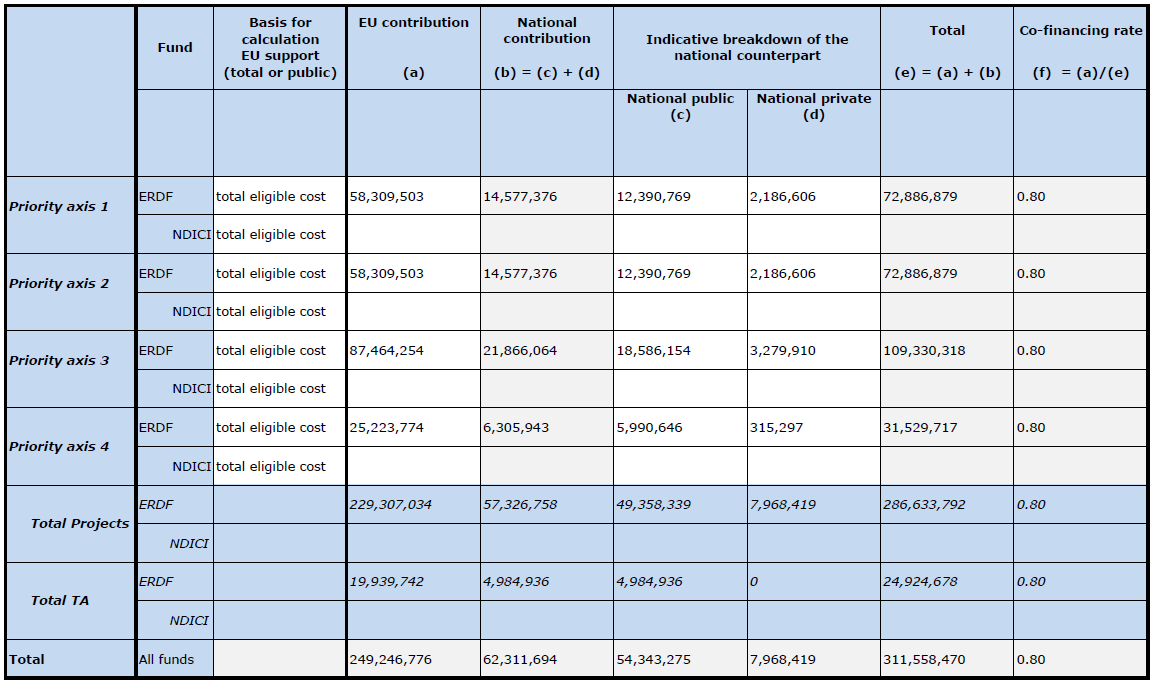 Działania podjęte w celu zaangażowania odpowiednich partnerów programu w przygotowanie programu Interreg oraz rola tych partnerów programu we wdrażaniu, monitorowaniu i ocenieDotyczy: art. 17 ust. 4 lit. h)Podejście do komunikacji i widoczności programu Interreg (cele, odbiorcy docelowi, kanały komunikacji, w tym, gdzie to właściwe, zasięg w mediach społecznościowych, planowany budżet i odpowiednie wskaźniki na potrzeby monitorowania i oceny) Dotyczy: art. 17 ust. 4 lit. i)Podejście Niniejsza sekcja określa podejście do komunikacji Programów zgodnie z wymogami wymienionymi w art. 35 rozporządzenia Interreg.Interreg Region Morza Bałtyckiego jest częścią grupy programów Interreg. Program stara się dostosować do narracji i wizualizacji Interreg, podkreślając jednocześnie jego cechy charakterystyczne. Będąc częścią rodziny Interreg, Program współpracuje z programami Interreg i Interact.Program umożliwia praktyczne wdrażanie innowacyjnych i inteligentnych, jak i neutralnych dla klimatu rozwiązań w zakresie gospodarki wodnej, poprzez współpracę transnarodową z korzyścią dla mieszkańców regionu Morza Bałtyckiego. Informuje o wartości dodanej współpracy transnarodowej i Unii Europejskiej. W trakcie trwania Programu, komunikacja ma na celu zmobilizowanie odpowiednich partnerstw, umożliwienie udanej realizacji projektów i sprawienie by Interreg zyskał uznanie. Cele w zakresie komunikacjiDziałania na polu komunikacji przyczyniają się do osiągnięcia ogólnego celu Programu poprzez odniesienie się do określonej grupy docelowej za pomocą odpowiednich kanałów, aby osiągnąć osiem celów w zakresie komunikacji: Przedstawiony Program przyciąga nowych wnioskodawców, w szczególności, lokalne i regionalne władze publiczne, jawiąc się, jako odpowiednie i możliwe do zarządzania źródło finansowania;Każdy zainteresowany Programem ma możliwość pełnego zrozumienia jego wymagań i ograniczeń;Multiplikatorzy dobrze rozumiejący Program pomagają w mobilizowaniu odpowiednich partnerstw poprzez komunikację ze swoimi odbiorcami;Wnioskodawcy, późniejsi partnerzy projektu, posiadają wystarczające zasoby pozwalające na identyfikację, dotarcie i zaangażowanie swoich docelowych odbiorców;Podmioty otrzymujące dofinansowanie z Programu, znają zasady i wymagania oraz prawidłowo je stosują;Instytucja Zarządzająca/Wspólny Sekretariat, funkcjonują w sposób rzetelny, przystępny i przewidywalny; Osoby uczestniczące w projektach zachęca się by poczuły się częścią społeczności Interreg oraz wyraziły pozytywne opinie o Interreg;Odpowiedni decydenci znają wyniki projektów z regionu Morza Bałtyckiego i uznają Interreg za użyteczne i skuteczne narzędzie.Docelowi odbiorcyGłównymi odbiorcami docelowymi Programu, a tym samym jego komunikacji, są potencjalni beneficjenci. Są oni jasno zdefiniowani dla każdego priorytetu Programu w sekcjach „Główne grupy docelowe” niniejszego dokumentu, opisujących zakres tematyczny Programu finansowania.Obejmują one, między innymi, władze publiczne na szczeblu lokalnym, regionalnym i krajowym; organizacje wsparcia biznesu i przedsiębiorstwa; organizacje pozarządowe; szkolnictwo wyższe i instytucje badawcze; ośrodki edukacyjne/szkoleniowe. Grupą docelową o szczególnym znaczeniu są interesariusze Strategii UE dla regionu Morza Bałtyckiego. Kanały komunikacjiCały szereg wybranych kanałów zapewnia komplementarność i skuteczność komunikacji, w całym cyklu życia Programu. Docelowi odbiorcy są osiągani „tam gdzie się znajdują” i zapraszani do kanałów Programów. Wybór obejmuje kanały tradycyjne i cyfrowe, „jeden do wielu”, „jeden do kilku” oraz kanały interaktywne takie, jak: Strony internetowe Programu i projektów, na których znajdują się publikacje promocyjne, edukacyjne i informacyjne oraz katalog dofinansowanych projektów;Szereg platform mediów społecznościowych i innych platform wymiany online;System monitoringu online;Wydarzenia, w tym własne wydarzenia, konsultacje, inne wydarzenia oraz wydarzenia na szczeblu ogólnounijnym;Biuletyny;Ankiety i inne sposoby gromadzenia jakościowych informacji zwrotnych;Ogólnounijne kampanie i wydarzenia w tym, te organizowane we współpracy z innymi programami Interreg.Kraje uczestniczące biorą udział w działaniach komunikacyjnych i prowadzą działania na szczeblu krajowym na swoim terytorium.Platformy projektów to jedno z podstawowych narzędzi służących do rozpowszechniania wyników projektów.Monitorowanie i ewaluacjaProgram będzie regularnie monitorował i oceniał podstawowe aspekty komunikacji, aby elastycznie dostosowywać się do, np. zmieniających się lub pojawiających się potrzeb docelowych odbiorców oraz zatwierdzić zakończone powodzeniem działania na polu komunikacji.Wskaźniki, wartości wyjściowe i docelowe, odzwierciedlają grupę docelową i wykorzystywane kanały oraz łączą:Miary ilościowe,  takie jak statystyki ruchu na stronie oraz konwersje; otwarcia biuletynów, zaangażowanie w media społecznościowe (jako wskaźniki wyników);Miary jakościowe oparte na ankietach przeprowadzonych wśród wnioskodawców i partnerów projektu w celu pomiaru ich satysfakcji (jako wskaźniki rezultatu).Więcej informacji na temat komunikacji w ramach Programu zostanie przedstawionych w strategii komunikacji dotyczącej Programu, która określi działania w całym cyklu życia Programu, budżet i wskaźniki.Wskazanie wsparcia dla projektów o małej skali, w tym małych projektów w ramach funduszy małych projektów Dotyczy: art. 17 ust. 4 lit. nowa j), art. 24Przepisy wykonawcze7.1 Władze programu Dotyczy: art. 17 ust. 7 lit. a)Tabela 107.2 Procedura tworzenia wspólnego sekretariatu Dotyczy: art. 17 ust. 7 lit. b)Bank Inwestycyjny Schleswig-Holstein (IB.SH) został wybrany przez Wspólny Komitet Programujący do roli Instytucji Zarządzającej i Wspólnego Sekretariatu (IZ/WS) dla Interreg Region Morza Bałtyckiego na okres finansowania 2021-2027. IB.SH jest publicznym bankiem rozwoju typu non-profit, którego właścicielem jest niemiecki kraj związkowy Szlezwik-Holsztyn. Zadania IZ/WS będą realizowane przez oddział IB.SH Interreg Region Morza Bałtyckiego z siedzibą w Rostocku w Niemczech, który od 1997 r. odpowiada za zarządzanie programami współpracy transnarodowej w regionie.IZ/WS będzie operować, jako wspólna jednostka funkcjonalna kierowana przez jednego dyrektora. W składzie IZ/WS znajdzie się międzynarodowa kadra, najlepiej z doświadczeniem zawodowym z regionu Morza Bałtyckiego, a komunikacja będzie odbywała się w języku programu, tj. angielskim. Pracownicy IZ/WS będą zatrudniani przez IB.SH. IZ/WS będzie w szczególności wspierać komitet monitorujący w wykonywaniu jego funkcji. Będzie to główny punkt kontaktowy dla społeczeństwa zainteresowanego Programem, potencjalnych beneficjentów oraz wybranych/prowadzonych operacji. W szczególności, będzie, jak określono w art. 45 ust. 2 rozporządzenia Interreg, dostarczać informacji potencjalnym beneficjentom o możliwościach finansowania oraz pomagać beneficjentom i partnerom w realizacji operacji. W stosownych przypadkach, IZ/WS będzie również wspierać Instytucję Audytową. Taka pomoc dla Instytucji Audytowej jest ściśle ograniczona do wsparcia administracyjnego, np. dostarczania danych do doboru próby kontrolnej przez Komisję Europejską, współpracy w zakresie przygotowania i działań następczych po spotkaniach grupy audytorów, zapewniając przepływ komunikacji między różnymi zaangażowanymi organami w audycie drugiego stopnia. Wsparcie to nie koliduje z zadaniami instytucji audytowej określonymi w art. 48 rozporządzenia (UE) [nowe rozporządzenie Interreg].Praca IZ/WS będzie oparta na zasadach przejrzystości, rozliczalności i przewidywalności tak, aby zapewnić jak najlepsze wykorzystanie pieniędzy europejskich podatników.IZ/WS będzie finansowany z budżetu PT Programu.W celu informowania beneficjentów o programie, kraje uczestniczące mogą zdecydować o utworzeniu punktów kontaktowych.Weryfikacje zarządcze, rola kontrolerówWeryfikacje zarządcze zgodnie z art. 46 ust. 4 rozporządzenia (UE) [nowe rozporządzenie Interreg] wydatków innych, niż wydatki objęte schematem kosztów uproszczonych będą przeprowadzane przez podmiot lub osobę (kontrolera) wyznaczoną przez państwo uczestniczące, odpowiedzialne za tę weryfikację na swoim terytorium. IZ/WS zapewnia, że wydatki każdego beneficjenta uczestniczącego w operacji zostały zweryfikowane przez kontrolera. Więcej informacji zostanie określonych w Podręczniku Programu.Weryfikacje zarządcze (kontrole) zgodnie z art. 46 ust. 4 rozporządzenia (UE) [nowe rozporządzenie Interreg] wydatków w ramach schematu kosztów uproszczonych będą przeprowadzane przez IZ/WS. IZ/WS może zaangażować wyznaczonych kontrolerów z krajów uczestniczących w weryfikację wydatków zadeklarowanych w ramach schematu kosztów uproszczonych.Każde państwo uczestniczące wyznacza kontrolera (-ów) odpowiedzialnego (-ych) za przeprowadzanie weryfikacji wydatków beneficjentów na swoim terytorium.O metodzie wyznaczenia kontrolerów decyduje każdy kraj uczestniczący oddzielnie i może się ona różnić w poszczególnych krajach uczestniczących.Każde wyznaczenie lub odwołanie kontrolera należy zgłosić IZ/WS.7.3 Podział odpowiedzialności między uczestniczące państwa członkowskie oraz, w stosownych przypadkach, państwa trzecie i KTZ w przypadku korekt finansowych nałożonych przez instytucję zarządzającą lub KomisjęDotyczy: art. 17 ust. 7 lit. c)Redukcja i odzyskiwanie nienależnie wypłaconych środków od beneficjentówInstytucja Zarządzająca zapewnia, że wszelkie kwoty wypłacone w wyniku nieprawidłowości zostaną odzyskane z projektu za pośrednictwem partnera wiodącego. Partnerzy projektu zwrócą partnerowi wiodącemu wszelkie nienależnie wypłacone kwoty. Instytucja zarządzająca odzyskuje również środki od partnera wiodącego (a partner wiodący od partnera projektu) po rozwiązaniu umowy o dofinansowanie, w całości lub w części, na warunkach określonych w umowie o dofinansowanie.Jeżeli partnerowi wiodącemu nie uda się zapewnić spłaty od innego partnera projektu lub jeśli instytucji zarządzającej nie uda się zapewnić spłaty od partnera wiodącego lub partnera projektu, państwa członkowskie UE na terytorium których znajduje się dany beneficjent lub, w przypadku EUWT, jest zarejestrowany, dokonuje zwrotu kosztów instytucji zarządzającej na podstawie art. 52 rozporządzenia (UE) [nowe rozporządzenie Interreg]. Szczegółowe informacje dotyczące procedury zostaną zawarte w opisie systemu zarządzania i kontroli, który zostanie ustanowiony zgodnie z art. 63 rozporządzenia (UE) RWP. Zgodnie z art. 52 rozporządzenia (UE) [nowe rozporządzenie Interreg], po zwróceniu przez państwa członkowskie UE IZ/WS wszelkich kwot nienależnie wypłaconych partnerowi mogą one kontynuować lub rozpocząć procedurę odzyskiwania w odniesieniu do tego partnera zgodnie ze swoim prawem krajowym. Dotyczy to również Norwegii. W przypadku pomocy niezgodnej z prawem (pomoc państwa), muszą zostać spełnione dalsze wymogi dotyczące odzyskania pomocy niezgodnej z prawem (pomoc państwa). Szczegółowe informacje zostaną określone w procedurze opisanej w Podręczniku Programu.IZ/WS jest odpowiedzialna za zwrot danych kwot do budżetu ogólnego Unii zgodnie z podziałem zobowiązań między uczestniczącymi państwami członkowskimi, jak określono w Programie oraz w art. 52 rozporządzenia (UE) [nowe rozporządzenie Interreg].W odniesieniu do korekt finansowych nałożonych przez IZ/WS lub Komisję Europejską na podstawie art. 97 lub 98 rozporządzenia (UE) [RWP], konsekwencje finansowe dla państw członkowskich UE przedstawiono w sekcji „zobowiązania i nieprawidłowości” poniżej. Wszelka związana z tym wymiana korespondencji między Komisją Europejską a państwem członkowskim UE będzie przesyłana do wiadomości IZ/WS, która, w stosownych przypadkach, poinformuje instytucję audytową/grupę audytorów.Zobowiązania i nieprawidłowościKażde państwo członkowskie UE jest odpowiedzialne za zgłaszanie Komisji Europejskiej (OLAF) i jednocześnie IZ/WS, wszelkich nieprawidłowości ze strony partnerów wiodących lub partnerów projektu znajdujących się na jego terytorium. Każde państwo członkowskie UE będzie na bieżąco informować Komisję Europejską oraz IZ/WS o wszelkich postępach w zakresie powiązanych postępowań administracyjnych i prawnych. IZ/WS zapewni przekazanie informacji Instytucji Audytowej.Jeżeli IZ/WS podejrzewa nieprawidłowe wykorzystanie przyznanych środków przez partnera wiodącego lub innego partnera operacji, informuje o tym właściwe organy administracji krajowej oraz odpowiednich członków KM.W przypadku wykrycia nieprawidłowości przez jakikolwiek inny organ Programu lub władze krajowe, powinny one również bezzwłocznie poinformować IZ/WS.Metodologia powiadamiania i podejmowania decyzji o nieprawidłowościach oraz odzyskiwania środków nienależnie wydanych na poziomie projektów zostanie określona w Podręczniku Programu.Oprócz procedury windykacyjnej możliwe jest również (częściowe) rozwiązanie umowy o dofinansowanie. Dalsze postępowanie związane z (częściowym) wypowiedzeniem będzie opisane w Umowie o dofinansowanie/Podręczniku Programu.W przypadku, gdy KM w porozumieniu z IZ i zainteresowanym krajem uczestniczącym zdecyduje, iż IB.SH rozpocznie lub będzie kontynuował postępowanie sądowe w celu odzyskania kwot nienależnie wypłaconych od partnera wiodącego lub partnera projektu, kraj uczestniczący, który byłby odpowiedzialny zgodnie z art. 52 rozporządzenia (UE) [nowe rozporządzenie w sprawie Interreg] zobowiązuje się do zwrotu IB.SH kosztów sądowych oraz kosztów wynikających z postępowania po przedstawieniu dokumentów dowodowych nawet, jeśli postępowanie zakończy się niepowodzeniem. Koszty postępowania sądowego zawsze będzie pokrywało zainteresowane państwo uczestniczące.W związku z wykorzystaniem środków z Programu, kraj uczestniczący ponosi następującą odpowiedzialność:każde państwo uczestniczące będzie ponosić odpowiedzialność za wydatki związane z projektem przyznane partnerom projektu znajdującym się na jego terytorium;w przypadku nieprawidłowości systemowej lub korekty finansowej (o której zadecydują władze Programu lub Komisja Europejska), kraj uczestniczący poniesie konsekwencje finansowe proporcjonalnie do nieprawidłowości wykrytej na jego terytorium. W przypadku, gdy nieprawidłowości systemowe lub korekty finansowej nie można powiązać z konkretnym krajem, państwo to ponosi odpowiedzialność proporcjonalnie do wkładu wypłaconego z programu partnerom projektu z tego państwa zaangażowanym w Program;zgodnie z art. 27 rozporządzenia (UE) [nowe rozporządzenie Interreg], PT oblicza się poprzez zastosowanie stawki ryczałtowej do kwalifikowalnych wydatków projektu zadeklarowanych Komisji Europejskiej. W konsekwencji odpowiedzialność za wydatki PT jest regulowana zgodnie z zasadami mającymi zastosowanie do wydatków związanych z projektami, nieprawidłowości systemowych lub korekt finansowych. Można je również zastosować do korekt PT, ponieważ są one bezpośrednią konsekwencją korekt związanych z wydatkami w ramach projektu.Nieprzestrzeganie ustalonych postanowień i terminów - sankcjeUzgodnione przepisy dotyczą, między innymi, obowiązków krajowych w zakresie systemów audytu i kontroli, podziału zobowiązań związanych ze współfinansowaniem PT, korekt finansowych i procedur odzyskiwania środków.W przypadku nieprzestrzegania uzgodnionych postanowień, sprawy będą rozpatrywane indywidualnie. Jeżeli kraj uczestniczący nie wypełnia swoich obowiązków, IZ ma prawo zawiesić płatności dla wszystkich partnerów projektu zlokalizowanych na terytorium tego kraju uczestniczącego. Przed wprowadzeniem jakichkolwiek sankcji IZ/WS podejmuje dodatkowe kroki, w tym angażuje KM w celu rozwiązania sprawy.Procedury postępowania w przypadku nieprzestrzegania uzgodnionych postanowień i terminów na poziomie projektu zostaną określone w umowie o dofinansowanie i Podręczniku Programu.Stosowanie kosztów jednostkowych, kwot ryczałtowych, stawek ryczałtowych i finansowania niepowiązanego z kosztamiDotyczy: art. 88 i 89 RWPTabela 11: Stosowanie kosztów jednostkowych, kwot ryczałtowych, stawek ryczałtowych i finansowania niepowiązanego z kosztami.Komentarze IZ/JS (skopiowane z INTERACT Q&A związane z szablonem programu Interreg):Załącznik 2 (wkład Unii oparty na kosztach jednostkowych, kwotach ryczałtowych i stawkach ryczałtowych) jest obowiązkowy, jeżeli formy kosztów uproszczonych opierają się na art. 46 i art. 88 RWP (stosunek refundacji między KE a programem). Jeżeli opcje kosztów uproszczonych oparte są na art. 48 RWP (realizowane wyłącznie pomiędzy programem a beneficjentem), nie ma potrzeby wypełniania załącznika.Jeśli chodzi o załącznik 2 (uproszczone formy kosztów), jeżeli program chce uzyskać zwrot kosztów od KE na podstawie uproszczonych opcji kosztów, jak określono w art. 46 projektu rozporządzenia w sprawie wspólnych przepisów, musi to uczynić na podstawie art. 88; nie ma wyboru (tj. nie może stosować art. 88, ale musi skorzystać z art. 88). Jednakże, program może równie dobrze zdecydować się na zastosowanie uproszczonych opcji kosztów, jak ma to miejsce w obecnym okresie, tj. skorzystać z uproszczonych opcji kosztów w celu zwrotu kosztów beneficjentom. Będzie to jednak odbywać się między beneficjentami IZ, a zwrot kosztów programu nie będzie dokonywany na podstawie uproszczonych opcji kosztów zgodnie z art. 46 lit. b) c) lub d) projektu rozporządzenia w sprawie wspólnych przepisów. Relację między beneficjentami IZ w tym zakresie reguluje art. 48; w tym sensie zastosowanie art. 88 (i wypełnienie załącznika 2) nie jest obowiązkowe.Załącznik 3 (wkład Unii oparty na finansowaniu niepowiązanym z kosztami) jest obowiązkowy, jeżeli finansowanie niepowiązane z kosztami jest stosowane zgodnie z art. 46 i art. 89 RWP (stosunek refundacji między KE a programem).ZAŁĄCZNIKI (jeszcze nie opracowane)Załącznik 1:	Mapa obszaru programuZałącznik 2:	Wkład Unii oparty na kosztach jednostkowych, kwotach ryczałtowych i stawkach ryczałtowych Załącznik 3	Wkład Unii oparty na finansowaniu niepowiązanym z kosztami Załącznik 3a: 	Lista planowanych operacji o znaczeniu strategicznym wraz z harmonogramemA.	Podsumowanie podstawowych elementów B. Szczegóły według rodzaju operacji (do uzupełnienia dla każdego rodzaju operacji)Typy operacji:Nowy Załącznik 3aZałącznik 3a: Lista planowanych operacji o znaczeniu strategicznym wraz z harmonogramem - art. 17 ust. 4 Pole tekstowe [2 000]Nie dotyczy_______________________CCI[15 znaków]Nazwa[255] Interreg Region Morza BałtyckiegoWersja0.1Pierwszy rok[4] 2021Ostatni rok[4] 2027Kwalifikowalny odKwalifikowalny doNumer decyzji KomisjiData decyzji KomisjiNumer decyzji zmieniającej program[20]Data wejścia w życie decyzji zmieniającej programRegiony NUTS objęte programemKomponent InterregKomponent B – Współpraca transnarodowaWybrany cel polityki lub wybrany cel szczegółowy InterregWybrany cel szczegółowy PriorytetUzasadnienie wyboru CP 1iv)1Wyzwania w RMBrosnąca globalizacja istotna dla RMB jak i dla innych regionów oznacza silniejszą zależność od zmian globalnych i transnarodowych;coraz częstsze występowanie nieoczekiwanych zakłóceń zewnętrznych takich, jak poważne recesje i kryzysy finansowe, załamania koniunktury w poszczególnych branżach, czy poważne kryzysy zdrowotne.Możliwości i potrzeby ujęte w celu szczegółowym: dalsze wzmocnienie istniejącej bazy wiedzy oraz zwiększenie multidyscyplinarnego transferu wiedzy ponad granicami;opieranie się na istniejących podejściach do inteligentnej specjalizacji, aby osiągnąć wyższy wzrost w makroregionie i utrzymać koniunkturę w gospodarkach RMB w perspektywie długoterminowej;skuteczniejsze uwolnienie potencjału cyfryzacji w świadczeniu usług publicznych;dalszy wzrost innowacyjności w RMB: wzmocnienie odpowiednich warunków ramowych dla opracowywania i przyjmowania innowacyjnych i kreatywnych rozwiązań; zwiększenie zdolności adaptacji RMB do nieprzewidzianych wydarzeń: unikanie niepożądanych wpływów zewnętrznych, przetrwanie ich lub szybkie z nich wyjście;zwiększenie możliwości oraz ulepszenie zaplecza do monitorowania potencjalnych słabych punktów;znalezienie właściwej równowagi między zmniejszaniem zależności a podłączeniem do globalnych łańcuchów dostaw i wartości;dalsze wzmacnianie tożsamości regionalnej w RMB w oparciu o różnorodność kulturową i dziedzictwo oraz wspólne wartości europejskie.CP 1i)1Wyzwania w RMB:sektor publiczny musi dostosować się do szybko zmieniających się wymogów transformacji w społeczeństwach;tradycyjne mechanizmy opracowywania rozwiązań w domenie publicznej w niewystarczającym stopniu rozwiązują rosnącą złożoność wyzwań społecznych.Możliwości i potrzeby ujęte w celu szczegółowym: usprawnienie schematów i procesów organizacyjnych, aby odpowiedzieć na potrzeby społeczeństwa i świadczyć mniej zbiurokratyzowane i bardziej efektywne kosztowo usługi publiczne;opracowanie bardziej systematycznych reakcji opinii publicznej wykraczających poza sektory i granice;uwolnienie potencjału w zakresie innowacyjności świadczenia usług publicznych;badanie nowych, zrównoważonych, innowacyjnych i cyfrowych usług;uczynienie przykładów bardzo dobrze funkcjonujących instytucji sektora publicznego prekursorami, np. poprzez opracowanie i stosowanie elastycznych procesów, ekologicznych rozwiązań w zamówieniach publicznych;dzielenie się pomysłami oraz tworzenie sieci i platform do wspólnego uczenia się w obrębie całego RMB w celu opracowania lepszych rozwiązań w zakresie świadczenia usług publicznych w krótszym czasie;silniejsze włączenie perspektywy użytkowników w opracowywanie i tworzenie rozwiązań;tworzenie usług opartych na potrzebach odzwierciedlających specyfikę terytorialną;zwiększenie zaangażowania obywateli w przekształcanie usług publicznych w kierunku samoorganizacji.CP 2v)2Wyzwania w RMB: stan środowiska Morza Bałtyckiego i wód śródlądowych jest nadal zagrożony;rosnące negatywne skutki zmian klimatycznych dla wód;tworzenie zrównoważonego wzrostu gospodarczego i jednoczesne zapewnienie zdrowego środowiska morskiego.Możliwości i potrzeby ujęte w celu szczegółowym:  poprawa stanu wód w regionie i bardziej zrównoważone gospodarowanie nimi (w tym wody morskie, przybrzeżne, śródlądowe i podziemne);dalsze wzmacnianie wdrażania i skuteczne wspieranie ostatnich pozytywnych zmian poprzez testowanie nowych rozwiązań w odniesieniu do pojawiających się wyzwań w dziedzinie gospodarki wodnej i niebieskiej gospodarki;skuteczne budowanie w oparciu o mocne punkty i nowopowstające sektory niebieskiej gospodarki w RMB poprzez wspieranie wysoce konkurencyjnych i innowacyjnych badań i inicjatyw biznesowych;zabezpieczenie zdrowego ekosystemu w morzu i wodach śródlądowych;zapobieganie i ograniczanie zanieczyszczeniu wód;zapewnienie zrównoważonego wykorzystania wód słodkich i morskich oraz zasobów morskich;dostosowanie praktyk gospodarki wodnej do zmieniających się warunków klimatycznych i korzystanie z dobrych praktyk;silniejsza koordynacja zarządzania wodą ponad granicami i sektorami;skuteczniejsze łagodzenie potencjalnych konfliktów wśród użytkowników przestrzeni morskiej i ułatwianie jej wspólnego użytkowania.CP 2vi)3Wyzwania w RMB: przewiduje się, iż w ciągu najbliższych czterdziestu lat, globalne zużycie materiałów takich, jak biomasa, paliwa kopalne, metale i minerały ulegnie podwojeniu; przewidywany jest także znaczny wzrost wytwarzania odpadów w skali roku;połowa całkowitej emisji gazów cieplarnianych pochodzi z wydobycia i przetwarzania zasobów;zapewnienie stałego wzrostu regionu Morza Bałtyckiego bez zwiększania presji na środowisko lub społeczności. Możliwości i potrzeby ujęte w celu szczegółowym:  utrzymanie wzrostu gospodarek w RMB nie szkodząc środowisku i nie wywołując dalszych zmian klimatycznych;przeniesienie wiedzy z krajów prekursorów w RMB do innych części regionu;opieranie się na bieżących inicjatywach i osiągnięciach w zakresie transformacji gospodarek w kierunku obiegu zamkniętego, efektywniejsze wykorzystanie zasobów, utrzymywanie produktów i materiałów przez możliwie najdłuższy okres;budowanie sprzyjającego środowiska i zwiększanie świadomości dotyczącej możliwości w zakresie obiegu zamkniętego, zarówno dla przedsiębiorstw jak i społeczeństwa we wszystkich częściach RMB;przedefiniowanie podejść do inteligentnej specjalizacji, aby przyspieszyć przejście w kierunku obiegu zamkniętego;ustanowienie systemowego i całościowego podejścia, obejmującego zróżnicowane sektory;skuteczne uwolnienie potencjału cyfryzacji, jako sposobu na osiągnięcie gospodarki zasobooszczędnej.CP 2i)3Wyzwania w RMB:trwające zmiany klimatyczne wymagają dalszej redukcji emisji gazów cieplarnianych;cele UE dotyczące zużycia energii, wykorzystania energii odnawialnej i redukcji gazów cieplarnianych nie zostały jeszcze osiągnięte;nadal znaczne emisje CO2 z różnych sektorów;znaczne zużycie energii.Możliwości i potrzeby ujęte w celu szczegółowym:wspieranie pozytywnego trendu w kierunku rosnącego udziału energii odnawialnej w RMB;wzmocnienie nowoczesnej i neutralnej dla klimatu produkcji i magazynowania energii w RMB;zwiększenie efektywności energetycznej w przemysłowych procesach produkcyjnych oraz w publicznych i prywatnych budynkach;zwiększenie produkcji energii odnawialnej z lokalnie dostępnych zasobów;dostosowanie i aktualizacja zasad oraz przepisów, jak również koordynacja planów oraz wdrażanie rozwiązań ponad granicami;mobilizacja przemysłu i obywateli do stosowania rozwiązań energetycznych na rzecz neutralności klimatycznej.CP 2viii)3Wyzwania w RMB:stały wzrost mobilności towarów i pasażerów w regionie Morza Bałtyckiego w ostatnich latach;trwające zmiany klimatyczne wymagające dalszej redukcji emisji gazów cieplarnianych;zapewnienie mobilności przy jednoczesnym ograniczeniu zanieczyszczenia generowanego przez transport.Możliwości i potrzeby ujęte w celu szczegółowym:działania w oparciu o bieżące inicjatywy na rzecz transformacji w kierunku społeczeństwa niskoemisyjnego poprzez zmniejszenie emisji gazów cieplarnianych z sektora transportu;tworzenie efektywnych, multimodalnych systemów transportu;zwiększenie efektywności rozwiązań mobilnych korzystając z rozwiązań cyfrowych;dalsze wspieranie rozwiązań w zakresie e-mobilności i wdrażania czystych paliw;intensyfikacja wysiłków na rzecz rozwoju innowacyjnych technologii paliw odnawialnych, a także e-mobilności, usług inteligentnych sieci i potrzebnej infrastruktury;mobilizacja firm transportowych i obywateli w celu aktywnego korzystania z zielonych i inteligentnych rozwiązań w zakresie mobilności;ustanowienie ekologicznego i dobrze funkcjonującego systemu mobilności transgranicznej;zwiększenie możliwości władz publicznych w zakresie planowania miejskiego i regionalnego w odniesieniu do zielonych i inteligentnych rozwiązań w zakresie mobilności. ISO 1f)4Wyzwania w RMB:trudności w znalezieniu rozwiązań tworzonych przez różne projekty w Interreg Region Morza Bałtyckiego i innych programach i efektywnym ich wykorzystaniu;słaba koordynacja wyników wielu projektów z różnych źródeł finansowania UE i krajów partnerskich w regionie Morza Bałtyckiego. Możliwości i potrzeby ujęte w celu szczegółowym:wykorzystanie pozycji RMB, jako jednego z liderów współpracy transnarodowej w UE i poza nią;identyfikacja i odkrywanie komplementarności oraz efektywne wykorzystanie synergii między funduszami UE w RMB;wzmocnienie komunikacji między interesariuszami korzystającymi z różnych funduszy UE;przedstawienie wyników różnych projektów finansowanych przez UE i kraje partnerskie zainteresowanym stronom w RMB w jeszcze bardziej uporządkowany sposób;pomoc władzom publicznym i innym organizacjom w łatwiejszym dostępie do wyników projektów;komunikowanie i przekazywanie wyników projektu szerszej grupie docelowej.ISO 1d)4Wyzwania w RMB:różne priorytety i kompetencje wielu organizacji zaangażowanych w planowanie i realizację działań SUE RMB w całym regionie;kompleksowa koordynacja między instytucjami odpowiedzialnymi za ułatwienie realizacji planu działania SUE RMB;różny poziom zaangażowania regionalnych interesariuszy w realizację SUE RMB.Możliwości i potrzeby ujęte w celu szczegółowym:wykorzystanie postępów poczynionych w ostatnich latach w zakresie zarządzania i zdolności administracyjnych SUE RMB;jeszcze skuteczniejsza koordynacja planowania i realizacji SUE RMB;bardziej ukierunkowane informacje dla interesariuszy z regionu i UE na temat postępów i osiągnięć planu działania SUE RMB;wzmocniona współpraca z krajami partnerskimi w celu zapewnienia synergii między SUE RMB i strategiami krajów partnerskich;zwiększona pomoc administracyjna, w zakresie komunikacji i budowania zdolności dla odpowiednich interesariuszy;lepsze wsparcie administracyjne i techniczne dla SUE RMB w zarządzaniu, opracowywaniu i wdrażaniu;większe zaangażowanie polityków, różnych poziomów zarządzania oraz społeczeństwa obywatelskiego. Art. 17 ust. 3Priorytet Cel szczegółowyID[5]Wskaźnik Jednostka miary[255]Kamień milowy (2024)[200]Cel ostateczny (2029)[200]1ivRCO84Działania pilotażowe opracowywane wspólnie i wdrażane w projektachDziałanie pilotażowe1341ivRCO87Organizacje współpracujące transgranicznieOrganizacja213461ivRCO116Wspólnie opracowane rozwiązaniaRozwiązanie118Priorytet Cel szczegółowyIDWskaźnikJednostka miaryWartość BazowaRok odniesieniaCel ostateczny (2029)Źródło danychUwagi1ivPSR1Organizacje o zwiększonych zdolnościach instytucjonalnych ze względu na udział we współpracy transgranicznejOrganizacja02022471Sprawozdania z postępów projektówRegularne projektySzacuje się, że oprócz organizacji obliczonych dla RCO87, 10 organizacji spoza partnerstwa na projekt zwiększy swoje możliwości instytucjonalne (łącznie 421 organizacji)Małe projektySzacuje się, że oprócz organizacji obliczonych dla RCO87, 5 organizacji spoza partnerstwa na projekt zwiększy swoje możliwości instytucjonalne (łącznie 50 organizacji).1ivRCR
104Rozwiązania przyjęte lub rozbudowane przez organizacjeRozwiązania0202212Sprawozdania z postępów projektówRegularne projektyOczekuje się, iż w ramach (średnio) każdego projektu zostanie opracowane 1 rozwiązanie, które zostanie zastosowane lub rozbudowane (łącznie 11 rozwiązań)Małe projektyOczekuje się, że w ramach (średnio) 20% projektów zostanie opracowane 1 rozwiązanie, które zostanie zastosowane lub rozbudowane (łącznie 1 rozwiązanie).Nr priorytetuFunduszCel szczegółowyKod Kwota (EUR)Nr priorytetuFunduszCel szczegółowyKod Kwota (EUR)Nr priorytetuFunduszCel szczegółowyKod Kwota (EUR)Priorytet Cel szczegółowyID[5]Wskaźnik Jednostka miary[255]Kamień milowy (2024)[200]Cel ostateczny (2029)[200]1iRCO84Działania pilotażowe opracowywane wspólnie i wdrażane w projektachDziałania pilotażowe1341iRCO87Organizacje współpracujące transgranicznieOrganizacja213461iRCO116Wspólnie opracowane rozwiązaniaRozwiązanie118Priorytet Cel szczegółowyIDWskaźnikJednostka miaryWartość bazowaRok odniesieniaCel ostateczny (2029)Źródło danychUwagi1iPSR1Organizacje o zwiększonych zdolnościach instytucjonalnych ze względu na udział we współpracy transgranicznejOrganizacja02022471Sprawozdania z postępówRegularne projektySzacuje się, że oprócz organizacji obliczonych dla RCO87, 10 organizacji spoza partnerstwa na projekt zwiększy swoje możliwości instytucjonalne (łącznie 421 organizacji).Małe projektySzacuje się, że oprócz organizacji obliczonych dla RCO87, 5 organizacji spoza partnerstwa na projekt zwiększy swoje możliwości instytucjonalne (łącznie 50 organizacji).1iRCR
104Rozwiązania przyjęte lub rozbudowane przez organizacjeRozwiązanie0202212Sprawozdania z postępów projektówRegularne projektyOczekuje się, iż w ramach (średnio) każdego projektu zostanie opracowane 1 rozwiązanie, które zostanie zastosowane lub rozbudowane (łącznie 11 rozwiązań)Małe projektyOczekuje się, że w ramach (średnio) 20% projektów zostanie opracowane 1 rozwiązanie, które zostanie zastosowane lub rozbudowane (łącznie 1 rozwiązanie).Nr priorytetuFunduszCel szczegółowyKod Kwota (EUR)Nr priorytetuFunduszCel szczegółowyKod Kwota (EUR)Nr priorytetuFunduszCel szczegółowyKod Kwota (EUR) Art. 17 ust. 3Priorytet Cel szczegółowyID[5]Wskaźnik Jednostka miary[255]Kamień milowy (2024)[200]Cel ostateczny (2029)[200]2vRCO84Działania pilotażowe opracowywane wspólnie i wdrażane w projektachDziałanie pilotażowe1682vRCO87Organizacje współpracujące transgranicznieOrganizacja426912vRCO116Wspólnie opracowane rozwiązaniaRozwiązanie136Priorytet Cel szczegółowyIDWskaźnik Jednostka miaryWartość bazowaRok odniesieniaCel ostateczny (2029)Źródło danychUwagi2vPSR1Organizacje o zwiększonych zdolnościach instytucjonalnych ze względu na udział we współpracy transgranicznejOrganizacja02022941Sprawozdania z postępów projektówRegularne projektySzacuje się, że poza organizacjami obliczonymi dla RCO87, 10 organizacji spoza partnerstwa na projekt zwiększy swoje możliwości instytucjonalne (łącznie do 841 organizacji).Małe projektySzacuje się, że oprócz organizacji obliczonych dla RCO87, 5 organizacji spoza partnerstwa na projekt zwiększy swoje możliwości instytucjonalne (łącznie 100 organizacji).2vRCR
104Rozwiązania przyjęte lub rozbudowane przez organizacjeRozwiązanie0202224Sprawozdania z postępów projektówRegularne projektyŚrednio, w ramach każdego projektu zostanie opracowane 1 rozwiązanie, które zostanie zastosowane lub rozbudowane (łącznie 22 rozwiązania)Małe projektyOczekuje się, że w ramach (średnio) 20% projektów zostanie opracowane 1 rozwiązanie, które zostanie zastosowane lub rozbudowane (2 rozwiązania łącznie).Nr priorytetuFunduszCel szczegółowyKod Kwota (EUR)Nr priorytetuFunduszCel szczegółowyKod Kwota (EUR)Nr priorytetuFunduszCel szczegółowyKod Kwota (EUR) Art. 17 ust. 3Priorytet Cel szczegółowyID[5]Wskaźnik Jednostka miary[255]Kamień milowy (2024)[200]Cel ostateczny (2029)[200]3viRCO84Działania pilotażowe opracowywane wspólnie i wdrażane w projektachDziałanie pilotażowe1343viRCO87Organizacje współpracujące transgranicznieOrganizacja213463viRCO116Wspólnie opracowane rozwiązaniaRozwiązanie118Priorytet Cel szczegółowyIDWskaźnik Jednostka miaryWartość bazowaRok odniesieniaCel ostateczny (2029)Źródło danychUwagi3viPSR1Organizacje o zwiększonych zdolnościach instytucjonalnych ze względu na udział we współpracy transgranicznejOrganizacja02022471Sprawozdania z postępów projektówRegularne projektySzacuje się, że oprócz organizacji obliczonych dla RCO87, 10 organizacji spoza partnerstwa na projekt zwiększy swoje możliwości instytucjonalne (łącznie 421 organizacji)Małe projektySzacuje się, że oprócz organizacji obliczonych dla RCO87, 5 organizacji spoza partnerstwa na projekt zwiększy swoje możliwości instytucjonalne (łącznie 50 organizacji).3viRCR
104Rozwiązania przyjęte lub rozbudowane przez organizacjeRozwiązanie0202212Sprawozdania z postępów projektówRegularne projektyOczekuje się, iż w ramach (średnio) każdego projektu zostanie opracowane 1 rozwiązanie, które zostanie zastosowane lub rozbudowane (łącznie 11 rozwiązań)Małe projektyOczekuje się, że w ramach (średnio) 20% projektów zostanie opracowane 1 rozwiązanie, które zostanie zastosowane lub rozbudowane (łącznie 1 rozwiązanie).Nr priorytetuFunduszCel szczegółowyKod Kwota (EUR)Nr priorytetuFunduszCel szczegółowyKod Kwota (EUR)Nr priorytetuFunduszCel szczegółowyKod Kwota (EUR)Priorytet Cel szczegółowyID[5]Wskaźnik Jednostka miary[255]Kamień milowy (2024)[200]Cel ostateczny (2029)[200]3iRCO84Działania pilotażowe opracowywane wspólnie i wdrażane w projektachDziałanie pilotażowe1343iRCO87Organizacje współpracujące transgranicznieOrganizacja213463iRCO116Wspólnie opracowane rozwiązaniaRozwiązanie118Priorytet Cel szczegółowyIDWskaźnik Jednostka miaryWartość bazowaRok odniesieniaCel ostateczny (2029)Źródło danychUwagi3iPSR1Organizacje o zwiększonych zdolnościach instytucjonalnych ze względu na udział we współpracy transgranicznejOrganizacja02022471Sprawozdania z postępów projektówRegularne projektySzacuje się, że oprócz organizacji obliczonych dla RCO87, 10 organizacji spoza partnerstwa na projekt zwiększy swoje możliwości instytucjonalne (łącznie 421 organizacji)Małe projektySzacuje się, że oprócz organizacji obliczonych dla RCO87, 5 organizacji spoza partnerstwa na projekt zwiększy swoje możliwości instytucjonalne (łącznie 50 organizacji).3iRCR
104Rozwiązania przyjęte lub rozbudowane przez organizacjeRozwiązanie0202212Sprawozdania z postępów projektówRegularne projektyOczekuje się, iż w ramach (średnio) każdego projektu zostanie opracowane 1 rozwiązanie, które zostanie zastosowane lub rozbudowane (łącznie 11 rozwiązań)Małe projektyOczekuje się, że w ramach (średnio) 20% projektów zostanie opracowane 1 rozwiązanie, które zostanie zastosowane lub rozbudowane (łącznie 1 rozwiązanie).Nr priorytetuFunduszCel szczegółowyKod Kwota (EUR)Nr priorytetuFunduszCel szczegółowyKod Kwota (EUR)Nr priorytetuFunduszCel szczegółowyKod Kwota (EUR)Priorytet Cel szczegółowyID[5]Wskaźnik Jednostka miary[255]Kamień milowy (2024)[200]Cel ostateczny (2029)[200]3viiiRCO84Działania pilotażowe opracowywane wspólnie i wdrażane w projektachDziałanie pilotażowe1343viiiRCO87Organizacje współpracujące transgranicznieOrganizacja213463viiiRCO116Wspólnie opracowane rozwiązaniaRozwiązanie118Priorytet Cel szczegółowyIDWskaźnik Jednostka miaryWartość bazowaRok odniesieniaCel ostateczny (2029)Źródło danychUwagi3viiiPSR1Organizacje o zwiększonych zdolnościach instytucjonalnych ze względu na udział we współpracy transgranicznejOrganizacja02022471Sprawozdania z postępów projektówRegularne projektySzacuje się, że oprócz organizacji obliczonych dla RCO87, 10 organizacji spoza partnerstwa na projekt zwiększy swoje możliwości instytucjonalne (łącznie 421 organizacji)Małe projektySzacuje się, że oprócz organizacji obliczonych dla RCO87, 5 organizacji spoza partnerstwa na projekt zwiększy swoje możliwości instytucjonalne (łącznie 50 organizacji).3viiiRCR
104Rozwiązania przyjęte lub rozbudowane przez organizacjeRozwiązanie0202212Sprawozdania z postępów projektówRegularne projektyOczekuje się, iż w ramach (średnio) każdego projektu zostanie opracowane 1 rozwiązanie, które zostanie zastosowane lub rozbudowane (łącznie 11 rozwiązań)Małe projektyOczekuje się, że w ramach (średnio) 20% projektów zostanie opracowane 1 rozwiązanie, które zostanie zastosowane lub rozbudowane (łącznie 1 rozwiązanieNr priorytetuFunduszCel szczegółowyKod Kwota (EUR)Nr priorytetuFunduszCel szczegółowyKod Kwota (EUR)Nr priorytetuFunduszCel szczegółowyKod Kwota (EUR) Art. 17 ust. 3Priorytet Cel szczegółowyID[5]Wskaźnik Jednostka miary[255]Kamień milowy (2024)[200]Cel ostateczny (2029)[200]4fRCO87Organizacje współpracujące transgranicznieOrganizacja0260Priorytet Cel szczegółowyIDWskaźnik Jednostka miaryWartość bazowaRok odniesieniaCel ostateczny (2029)Źródło danychUwagi4fPSR1Organizacje o zwiększonych zdolnościach instytucjonalnych ze względu na udział we współpracy transgranicznejOrganizacja02022520Sprawozdania z postępów projektówSzacuje się, że oprócz organizacji obliczonych dla RCO87, 20 organizacji spoza partnerstwa na platformę projektów zwiększy swoje możliwości instytucjonalne (łącznie 520 organizacji).Nr priorytetuFunduszCel szczegółowyKod Kwota (EUR)Nr priorytetuFunduszCel szczegółowyKod Kwota (EUR)Nr priorytetuFunduszCel szczegółowyKod Kwota (EUR)Priorytet Cel szczegółowyID[5]Wskaźnik Jednostka miary[255]Kamień milowy (2024)[200]Cel ostateczny (2029)[200]4dRCO118Organizacje współpracujące na rzecz wielopoziomowego zarządzania strategiami makroregionalnymiOrganizacja442Priorytet Cel szczegółowyIDWskaźnik Jednostka miaryWartość bazowaRok odniesieniaCel ostateczny (2029)Źródło danychUwagi4dRCR84Organizacje współpracujące transgranicznie po zakończeniu projektuOrganizacja0202242Sprawozdania z postępów projektówKOTSzacunkowa liczba organizacji współpracujących po ukończeniu KOT: 28Punkt strategicznySzacunkowa liczba organizacji współpracujących po zakończeniu punktu Strategii: 2Coroczne fora*Liczba forów zorganizowanych w latach 2022-2027: 6Szacunkowa liczba organizacji współpracujących po zakończeniu każdego Forum: 2 (łącznie 12 organizacji).Nr priorytetuFunduszCel szczegółowyKod Kwota (EUR)Nr priorytetuFunduszCel szczegółowyKod Kwota (EUR)Nr priorytetuFunduszCel szczegółowyKod Kwota (EUR)Fundusz2021202220232024202520262027ŁącznieEFRR(cel współpracy terytorialnej)b)b)b)b)b)b)b)249,246,776NDICIc)Fundusze Interreg    a)Łącznie Dotyczy: art. 17 ust. 4 lit. g) ppkt (ii), art. 17 ust. 5 lit. a)Nr CP lub PTPriorytetFundusz(stosownie do przypadku)Podstawa obliczenia wsparcia UE (całkowitego lub publicznego)Wkład UE(a)Wkład krajowy(b)=(c)+(d)Szacunkowy podział wkładu krajowegoSzacunkowy podział wkładu krajowegoŁącznie(e)=(a)+(b)Stopa dofinansowania(f)=(a)/(e)Wkład krajów trzecich(w celach informacyjnych)Nr CP lub PTPriorytetFundusz(stosownie do przypadku)Podstawa obliczenia wsparcia UE (całkowitego lub publicznego)Wkład UE(a)Wkład krajowy(b)=(c)+(d)Krajowy publiczny(c)Krajowy prywatny(d)Łącznie(e)=(a)+(b)Stopa dofinansowania(f)=(a)/(e)Wkład krajów trzecich(w celach informacyjnych)Priorytet 1EFRR7 Priorytet 1NDICIPriorytet 2EFRRNDICIPriorytet 3EFRRNDICIPriorytet 4EFRRNDICIŁącznieWszystkie funduszeEFRRNDICIPTŁącznieWszystkie funduszeEFRRNDICIZaangażowanie partnerów w trakcie przygotowywania programuOpracowanie Programu Interreg Region Morza Bałtyckiego na okres finansowania 2021-2027, zorganizowano zgodnie z europejskim kodeksem postępowania w zakresie partnerstwa określonym w rozporządzeniu delegowanym Komisji (UE) nr 240/2014, stosując go z zachowaniem należytej proporcjonalności do zakresu geograficznego obszaru objętego Programem. Proces koordynował Bank Inwestycyjny Schleswig-Holstein, jako wyznaczona Instytucja Zarządzająca i Wspólny Sekretariat Programu (IZ/WS). Powołano Wspólny Komitet Programujący (WKP), jako organ decyzyjny w zakresie programowania, składający się z przedstawicieli krajowych i regionalnych ze wszystkich krajów zainteresowanych udziałem w przyszłym Programie.  Podkomitety i konsultacje krajowe realizowane w poszczególnych krajach zapewniają szerszy udział szczebla niższego niż krajowy oraz partnerów gospodarczych i społecznych.Program opiera się na wielu istniejących analizach i strategiach oraz know-how doświadczonych panbałtyckich interesariuszy i organizacji. Bazuje na ogromnym doświadczeniu zdobytym w poprzednich okresach Programu. W 2019 roku dokonano przeglądu priorytetów strategicznych w RMB. Na potrzeby tego przeglądu systematycznie sprawdzano i analizowano odpowiednie dokumenty panbałtyckie i krajowe. Przy wsparciu Instytucji Zarządzającej i Wspólnego Sekretariatu, WKP dokonał wyboru priorytetów Programu. Ramy tematyczne przyszłego programu obejmują ponadto, proponowane tematy i związane z nimi wyjaśnienia. Proces programowania był otwarty i partycypacyjny. Latem 2020 r., podczas otwartych konsultacji, zainteresowanych przedstawicieli opinii publicznej oraz interesariuszy (koordynatorzy Obszarów Tematycznych SUE RMB i platformy projektów) poproszono o przedstawienie swoich przemyśleń na temat ram tematycznych. Opinie przekazało 719 instytucji ze wszystkich krajów regionu Morza Bałtyckiego, w tym wielu przedstawicieli władz lokalnych i regionalnych oraz organizacji pozarządowych. Ponadto, koordynatorzy Obszarów Tematycznych SUE RMB i ich grupy sterujące oraz platformy projektowe skomentowali tematy, które ich dotyczą w wybranym procesie. Wyniki pokazały silne poparcie dla proponowanego zakresu tematycznego Programu. Informacje zwrotne pomagają dodatkowo wzmocnić ramy tematyczne, które później zostały przełożone na dokument programowy.Zaangażowanie partnerów podczas realizacji ProgramuPomyślna realizacja Programu wymaga silnego zaangażowania władz krajowych, regionalnych i lokalnych, partnerów gospodarczych i społecznych, a także organów reprezentujących społeczeństwo obywatelskie w rozumieniu rozporządzenia delegowanego Komisji (UE) nr 240/2014.Przyszły Komitet Monitorujący (KM) Interreg Region Morza Bałtyckiego będzie składał się z przedstawicieli zarówno krajowych jak i regionalnych z krajów uczestniczących. Ponadto, krajowe podkomitety wszystkich krajów uczestniczących zapewnią, iż uczestnictwo, na szczeblu regionalnym i lokalnym, partnerów gospodarczych i społecznych oraz organów reprezentujących społeczeństwo obywatelskie będzie odbywać się zgodnie z art. 10 ust. 2 rozporządzenia delegowanego Komisji nr 240/2014.Współpraca z interesariuszami SUE RMB będzie wspierać jeszcze szerszy zasięg Programu obejmując partnerstwa na wielu poziomach zarządzania.Zgodnie z art. 24 ust. 1 lit. a) rozporządzenia (UE) [nowe rozporządzenie Interreg], Program wdraża małe projekty bezpośrednio w ramach Programu. Małe projekty mają na celu ułatwienie dostępu do Programu i uproszczenie realizacji projektów. Ma to na celu przyciągnięcie organizacji, które są niedoreprezentowane w Programie, nie uczestniczyły przez dłuższy czas lub nigdy nie brały udziału w regularnych projektach. Instrument małego projektu, jest skierowany głównie do władz lokalnych, regionalnych i krajowych oraz do organizacji pozarządowych.Małe projekty mogą obejmować wszystkie cele tematyczne (priorytety 1-3) Programu i muszą być jednoznacznie dopasowane tematycznie do jednego z nich. Działania oraz rezultaty i produkty wyjściowe małego projektu muszą być odpowiednie, aby mogły służyć przynajmniej jednemu z następujących celów:budowanie zaufania, które może prowadzić do dalszych inicjatyw w zakresie współpracy;inicjowanie i utrzymywanie sieci ważnych dla RMB;przybliżenie Programu obywatelom;umożliwianie szybkiej reakcji na nieprzewidywalne i pilne wyzwania. Cel małych projektów musi wyraźnie wykraczać poza niższy poziom współpracy taki, jak spotkania czy wymiana informacji. Zachęca się, aby w ramach projektów wdrażać działania eksperymentalne w zakresie stosowania nowych rozwiązań lub podejść.Całkowity budżet małego projektu jest ograniczony do 500 000 EUR. Projekty będą realizowane wyłącznie w ramach form kosztów uproszczonych.Władze programu Nazwa instytucji [255]Osoba kontaktowa [200]E-mail [200]Instytucja zarządzającaInvestitionsbank Schleswig-Holstein(IB.SH)Pan Erk Westermann-Lammers(Dyrektor Zarządzający); Pan Ronald Lieske (Dyrektor IZ/WS Interreg Region Morza Bałtyckiego)info@ib-sh.deinfo@interreg-baltic.euWładze krajowe (gdzie to właściwe, w przypadku programów z udziałem uczestniczących krajów trzecich)Organ audytowyMinisterstwo Sprawiedliwości, Kultury i Spraw Europejskich, kraju związkowegoSzlezwik-HolsztynPan Markus Stiegler (Kierownik działu)markus.stiegler@jumi.landsh.deGrupa przedstawicieli audytorówSLA w DE: Ministerstwo Sprawiedliwości, Kulturyi Spraw Europejskich, kraju związkowego Szlezwik-Holsztyn, NiemcyPan Markus Stiegler (Kierownik działu)SLA w DK: Duński organ ds. biznesu/controllingu UEPan Svend Holger WellembergSLA w EE: Ministerstwo Finansów, Dział Kontroli Finansowej, Dział Audytu IIIPan Kaur SiruliSLA w FI: Ministerstwo Finansów/funkcjarządowych kontrolerów finansowych/Dział Instytucji Audytowej, FinlandiaPani Sirpa Korkea-ahoSLA w LT: Ministerstwo Spraw WewnętrznychRepubliki Litewskiej, Dział Audytu WewnętrznegoPani Rasa RybakovienėSLA w LV: Ministerstwo Ochrony Środowiska i Rozwoju Regionalnego/Departament Audytu Wewnętrznego, ŁotwaPani Zanda JanušauskaSLA w NO: Biuro Audytora GeneralnegoNorwegiiPan Tor DigranesSLA w PL: Ministerstwo Finansów, PolskaSLA w RU: Ministerstwo Finansów Federacji Rosyjskiej/Departament Międzynarodowych Relacji FinansowychPan Andrey BokarevSLA w SE: Krajowy Organ Zarządzania Finansowego SzwecjiPani Ulrika BergelvSLA w Åland (FI): Krajowe Biuro AudytoweÅlandPan Dan BergmanOrgan na rzecz, którego Komisja ma dokonywać płatnościInvestitionsbankSchleswig-Holstein(IB.SH)Pan Ronald Lieske (Dyrektor IZ/WS Interreg Regionu Morza Bałtyckiego)info@interreg-baltic.euZamierzone zastosowanie artykułów 88 i 89TAKNIEOd momentu przyjęcia, Program będzie korzystał ze zwrotu wydatków kwalifikowalnych na podstawie kosztów jednostkowych, kwot ryczałtowych i stawek ryczałtowych, w ramach priorytetu zgodnie z art. 88 RWP (jeśli odpowiedź brzmi - tak, proszę wypełnić załącznik 2)XOd momentu przyjęcia, Program będzie korzystał z finansowania niezwiązanego z kosztami zgodnie z art.89 RWP (jeśli odpowiedź brzmi - tak, proszę wypełnić załącznik 3)X Priorytet FunduszKwota objęta finansowaniem, niezwiązana z kosztamiTyp (-y) operacjiWarunki do spełnienia/wyniki do osiągnięciaNazwa (-y) odpowiednich wskaźnikówNazwa (-y) odpowiednich wskaźnikówJednostka miary dla wskaźnika[Przewidywany zwrot na rzecz beneficjentów]Kod OpisCałkowita, objęta kwota1.1. Opis typu operacji 1.2 Priorytet (y)/Cel (-e) szczegółowy (-e), których to dotyczy1.3 Warunki, które należy spełnić lub rezultaty, które należy osiągnąć1.4 Termin spełnienia warunków lub wyników do osiągnięcia1.5 Definicja wskaźnika dla rezultatów1.6 Jednostka miary dla wskaźnika wyników1.7 Produkty pośrednie (jeśli dotyczy) powodujące zwrot kosztów przez Komisję wraz z harmonogramem zwrotówRezultaty pośrednie DataKwoty1.7 Produkty pośrednie (jeśli dotyczy) powodujące zwrot kosztów przez Komisję wraz z harmonogramem zwrotów1.7 Produkty pośrednie (jeśli dotyczy) powodujące zwrot kosztów przez Komisję wraz z harmonogramem zwrotów1.8 Całkowita kwota (w tym finansowanie unijne i krajowe)1.9 Metody korekty/korekt1.10 Weryfikacja osiągnięcia wyniku lub warunku (i, w stosownych przypadkach, rezultatów pośrednich)proszę opisać, jakie dokumenty będą stosowane w weryfikacji osiągnięcia wyniku lub warunku;proszę opisać, co będzie sprawdzane podczas kontroli zarządczych (w tym na miejscu) i przez kogo;proszę opisać ustalenia dotyczące gromadzenia i przechowywania danych/dokumentów.  1.10a Wykorzystanie dotacji w formie finansowania niezwiązanego z kosztami. Czy dotacja udzielana beneficjentom przez państwo członkowskie ma formę finansowania niezwiązanego z kosztami? [Tak/Nie]1.11 Rozwiązania zapewniające ścieżkę audytu.Proszę wymienić organ (-y) odpowiedzialny (-e) za te ustalenia.